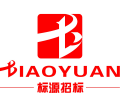                 招标编号：scby-cd-zc-2021475崇州市行政审批局采购定制工作服装招标文件崇州市行政审批局四川标源招标代理有限公司共同编制中国·四川2021年11月目    录第一章  投标邀请	1第二章  投标人须知	5第三章 投标文件格式	26第四章 投标人和投标产品的资格、资质性及其他类似效力要求	40第五章  投标人应当提供的资格、资质性及其他类似效力要求的相关证明材料	42第六章 招标项目技术、服务及其他商务要求	45第七章  评标办法	55第八章  政府采购合同（样例）	69第一章  投标邀请四川标源招标代理有限公司 （采购代理机构）受崇州市行政审批局（采购人）委托，拟对崇州市行政审批局采购定制工作服装进行国内公开招标，兹邀请符合本次招标要求的投标人参加投标。一、招标编号：scby-cd-zc-2021475。二、招标项目：崇州市行政审批局采购定制工作服装。三、资金来源：财政性资金，资金已落实。四、招标项目简介：本项目共1个包，采购定制工作服装一批。（详见招标文件第六章）。五、投标人参加本次政府采购活动，应当在提交投标文件前具备下列条件：1、具备《中华人民共和国政府采购法》第二十二条规定的条件1.1具备独立的承担民事责任能力；1.2具有良好的商业信誉和健全的财务会计制度；1.3具有履行合同所必需的设备和专业技术能力；1.4具有依法缴纳税收和社会保障资金的良好记录：1.5参加本次政府采购活动前三年内，在经营活动中没有重大违法违规记录；1.6法律、行政法规规定的其他条件；2、参加本次招标采购活动，不存在与单位负责人为同一人或者存在直接控股、管理关系的其他投标人参与同一合同项下的政府采购活动的行为。3、投标人未对本次采购项目提供过整体设计、规范编制或者项目管理、监理、检测等服务。4、投标人单位及其现任法定代表人、主要负责人不得具有行贿犯罪记录。5、投标人“截至投标截止日未被列入失信被执行人、重大税收违法案件当事人、政府采购严重违法失信行为记录名单”。6、本项目不接受联合体投标。六、禁止参加本次采购活动的投标人根据《关于在政府采购活动中查询及使用信用记录有关问题的通知》（财库〔2016〕125 号）的要求，采购代理机构将通过“信用中国”网站（www.creditchina.gov.cn）、“中国政府采购网”网站（www.ccgp.gov.cn）等渠道查询投标人在投标截止日前的信用记录并保存信用记录结果网页截图，拒绝列入失信被执行人、重大税收违法案件当事人名单、政府采购严重违法失信行为记录名单中的投标人报名参加本项目的采购活动（以联合体形式参加本项目采购活动，联合体成员存在不良信用记录的，视同联合体存在不良信用记录）。七、招标文件发售时间、地点：2021年11月4日至11月11日，投标人从“政府采购云平台”获取采购文件（网址：https://www.zcygov.cn）。登录政府采购云平台—项目采购—获取采购文件—申请获取采购文件。提示：（1）投标人只有在“政府采购云平台”完成获取采购文件申请并下载采购文件后才视作依法参与本项目。如未在“政府采购云平台”内完成相关流程，引起的投标无效责任自负。（2）首次登录政府采购云平台的新用户应先点击“供应商入驻”，入驻成功后再登录。（3）本项目为电子招标投标项目，投标人参与本项目全过程中凡涉及系统操作请详见《供应商政府采购项目电子交易操作指南》。（操作指南以政府采购云平台网站发布为准）八、招标文件售价：本项目免费获取（招标文件售后不退, 投标资格不能转让）。九、投标截止时间：2021年11月25日10:30（北京时间）。    开标时间：2021年11月25日10:30（北京时间）。投标人应将加密的电子投标文件上传至“政府采购云平台”对应项目（包件），上传前须对电子投标文件每页是否都有电子签章等进行核对。本项目只接受投标人加密并在投标文件截止时间前递交至“政府采购云平台”的投标文件。逾期上传加密电子投标文件的不予接收。投标文件解密：开启解密后，投标人应在系统提示的解密开始时间后60分钟内，使用对投标文件进行加密的CA证书登录“政府采购云平台”系统在线完成对投标人递交至政府采购云平台的投标文件的解密。除因“政府采购云平台”系统发生故障导致无法解密外，未按时解密的投标文件，按无效投标处理。投标文件递交地点及开标地点：1、本项目为不见面开标项目。2、开标地点：政府采购云平台(https://www.zcygov.cn)3、本项目只接受投标人加密并递交至“政府采购云平台”的投标文件。十一、本投标邀请在四川政府采购网（www.ccgp-sichuan.gov.cn）上以公告形式发布，公告期限为发布之日起 5 个工作日。十二、联系方式采 购 人：崇州市行政审批局地址：崇州市世纪大道1000号联 系 人：冯老师联系电话：028-82313201采购代理机构：四川标源招标代理有限公司地    址：四川省成都市金牛区兴盛西路2号6栋B座13楼（郦湾国际酒店右侧）邮    编：610037联 系 人：田女士项目咨询电话：028-87791929、18227601678（仅限技术咨询）标书售卖咨询电话：028-87791929财务咨询电话（包括保证金、发票、通知书）：18180671505传    真：028-87791929电子邮件：2337932433@QQ.com网    址：www.biaoyuanzhaobiao.com十三、“政采贷”信用融资渠道根据《四川省财政厅关于推进四川省政府采购供应商信用融资工作的通知》(川财采[2018]123号文)的通知，为解决政府采购中标供应商资金不足、融资难、融资贵的问题，现有融资需求的供应商可根据四川省政府采购网公示的银行及其“政采贷”产品，自行选择符合自身情况的“政采贷”银行及其产品，凭中标通知书向银行提出贷款意向申请。（具体内容详见采购文件附件“川财采〔2018〕123号”）第二章  投标人须知一、投标人须知附表二、总  则1.适用范围1.1 本招标文件仅适用于本次招标采购项目。2. 有关定义2.1 “采购人”和“甲方”系指依法进行政府采购的国家机关、事业单位、团体组织。本项目的采购人是崇州市行政审批局。2.2 “采购代理机构” 系指根据采购人的委托依法办理招标事宜的采购机构。本次招标的采购代理机构是 四川标源招标代理有限公司  。2.3 “招标采购单位”系指“采购人”和“采购代理机构”的统称。2.4 “投标人”系指购买了招标文件拟参加投标和向采购人提供服务及相应服务的投标人。2.5本招标文件按日计算期间的，开始当天不计入，从次日开始计算。期限的最后一日是国家法定节假日的，顺延到节假日后的次日为期限的最后一日。2.6本招标文件所称“投标文件”系指投标人响应招标文件要求提供的所有文件资料，为资格性投标文件及其他投标文件的统称。3. 合格的投标人合格的投标人应具备以下条件：（1）本招标文件规定的投标人资格条件；（2）遵守国家有关的法律、法规、规章和其他政策制度；（3）向采购代理机构购买了招标文件。4. 投标费用投标人参加投标的有关费用由投标人自行承担。5. 保密参与招标投标活动的各方应对招标文件和投标文件中的商业和技术等秘密保密，违者应对由此造成的后果承担法律责任。6. 语言文字除专用术语外，与招标投标有关的语言均使用中文。必要时专用术语应附有中文注释，中、英文有差异时，以中文为准。7. 计量单位所有计量均采用中华人民共和国法定计量单位。8. 踏勘现场（本项目不适用）8.1 投标人须知前附表规定组织踏勘现场的，招标人按投标人须知前附表规定的时间、地点组织投标人踏勘项目现场。8.2 投标人踏勘现场发生的费用自理。8.3 除招标人的原因外，投标人自行负责在踏勘现场中所发生的人员伤亡和财产损失。8.4 招标人在踏勘现场中介绍的工程场地和相关的周边环境情况，供投标人在编制投标文件时参考，招标人不对投标人据此作出的判断和决策负责。8.5 招标人提供的本项目的相关参考资料，并不构成合同文件的组成部分，投标人应对上述资料的解释、推论和应用负责，招标人不对投标人据此作出的判断和决策承担任何责任。9. 投标预备会（本项目不涉及）9.1 投标人须知前附表规定召开投标预备会的，招标人按投标人须知前附表规定的时间和地点召开投标预备会，澄清投标人提出的问题。9.2 投标人应在投标人须知前附表规定的时间前，以书面形式（包括传真及电子邮件方式）将提出的问题送达招标人，以便招标人在会议期间澄清。招标人的传真号码及电子邮箱的地址见投标人须知前附表。9.3 投标预备会后，招标人在投标人须知前附表规定的时间内，将对投标人所提问题的澄清，以书面方式通知所有购买招标文件的投标人。该澄清内容为招标文件的组成部分。10. 偏离投标人须知前附表允许投标文件偏离招标文件某些要求的，偏离应当符合招标文件规定的偏离范围和幅度。三、招标文件6．招标文件的构成   招标文件是投标人准备投标文件和参加投标的依据，同时也是评标的重要依据，具有准法律文件性质。招标文件用以阐明招标项目所需的资质、技术、服务及报价等要求、招标投标程序、有关规定和注意事项以及合同主要条款等。本招标文件包括以下内容：（一）投标邀请；（二）投标人须知；（三）投标文件格式；（四）投标人和投标产品的资格、资质性及其他类似效力要求；（五）投标人应当提供的资格、资质性及其他类似效力要求的相关证明材料；（六）招标项目技术、服务及其他商务要求；（七）评标办法；（八）政府采购合同（样例）。7. 招标文件的澄清和修改7.1招标采购单位可以依法对招标文件进行澄清或者修改。7.2 采购人或者采购代理机构可以对已发出的招标文件进行必要的澄清或者修改，但不得改变采购标的和资格条件。澄清或者修改将在招标文件要求的提交投标文件截止时间15日前进行，并以书面形式将澄清或者修改的内容通知所有购买了招标文件的投标人，同时在四川政府采购网上发布更正公告。该澄清或者修改的内容为招标文件的组成部分，澄清或者修改的内容可能影响投标文件、资格预审申请文件编制的，采购人或者采购代理机构发布公告并书面通知投标人的时间，应当在投标截止时间至少15日前、提交资格预审申请文件截止时间至少3日前；不足上述时间的，应当顺延提交投标文件、资格预审申请文件的截止时间。7.3 投标人要求对招标文件进行澄清或者修改的，均应按招标文件中的联系方式，以书面形式向采购人或者采购代理机构提出申请，但采购人或者采购代理机构可以决定是否采纳投标人的申请事项。8. 答疑会和现场考察8.1 根据采购项目和具体情况，招标采购单位认为有必要，可以在招标文件提供期限截止后，组织已获取招标文件的潜在投标人现场考察或者召开开标前答疑会。组织现场考察或者召开答疑会的，应当以书面形式通知所有获取招标文件的潜在投标人。8.2 投标人考察现场所发生的一切费用由投标人自己承担。四、投标文件9．投标文件的语言9.1 投标人提交的投标文件以及投标人与招标采购单位就有关投标的所有来往书面文件均须使用中文。投标文件中如附有外文资料，必须逐一对应翻译成中文并加盖投标人公章后附在相关外文资料后面，否则，所提供的外文资料将可能被视为无效材料。（说明：投标人的法定代表人为外籍人士的，法定代表人的签字或印章、护照除外。）9.2 翻译的中文资料与外文资料如果出现差异和矛盾时，以中文为准，若投标人投标文件中提供的外文资料未翻译成中文，则将可视为无效材料。涉嫌虚假响应的按照相关法律法规处理。10．计量单位除招标文件中另有规定外，本次采购项目所有合同项下的投标均采用国家法定的计量单位。11. 投标货币本次招标项目的投标均以人民币报价，报价以招标文件约定为准。联合体投标本项目不接受联合体投标。12.1 两个以上投标人可以组成一个联合体投标，以一个投标人的身份投标。以联合体形式参加投标的，联合体各方均应当符合《中华人民共和国政府采购法》第二十二条规定的条件。12.2 联合体各方之间应当签订联合体投标协议，明确约定联合体各方承担的工作和相应的责任，并将共同联合体投标协议连同投标文件一并提交招标采购单位。12.3 联合体应当确定其中一个单位为投标的全权代表，负责参加投标的一切事务，并承担投标及履约中应承担的全部责任与义务。12.4 联合体各方应当共同与采购人签订采购合同，就采购合同约定的事项对采购人承担连带责任。12.5联合体中有同类资质的投标人按照联合体分工承担相同工作的，应当按照资质等级较低的投标人确定资质等级。
　　12.6以联合体形式参加政府采购活动的，联合体各方不得再单独参加或者与其他投标人另外组成联合体参加同一合同项下的政府采购活动。13. 知识产权13.1 投标人应保证在本项目使用的任何产品和服务（包括部分使用）时，不会产生因第三方提出侵犯其专利权、商标权或其它知识产权而引起的法律和经济纠纷，如因专利权、商标权或其它知识产权而引起法律和经济纠纷，由投标人承担所有相关责任。13.2 采购人享有本项目实施过程中产生的知识成果及知识产权。13.3 投标人如欲在项目实施过程中采用自有知识成果，需在投标文件中声明，并提供相关知识产权证明文件。使用该知识成果后，投标人需提供开发接口和开发手册等技术文档，并承诺提供无限期技术支持，采购人享有永久使用权（含采购人委托第三方在该项目后续开发的使用权），同时需在投标文件中提供声明，并提供相关知识产权证明文件，否则视为投标人未在本项目实施过程中采用自有知识成果，不影响有效性。 13.4 如采用投标人所不拥有的知识产权，则在投标报价中必须包括合法获取该知识产权的相关费用，采购人不再因投标人采用所不拥有的知识产权而另行支付任何费用。 13.5根据《中华人民共和国政府采购法实施条例》第四十三条的规定，公告内容应当包括主要中标或者成交标的的名称、规格型号、数量、单价、服务要求以及评审专家名单。投标人需将投标文件中涉及商业秘密和知识产权的内容进行标注和说明。若未进行标注和说明的，视为全部内容均可公布，采购人或者采购代理机构对此不承担任何责任。14．投标文件的组成投标人编写的投标文件应包括资格性投标文件和其他投标文件两部分，分册装订。资格性投标文件用于资格审查，应包括投标人响应招标文件第四章和第五章资格性要求的所有证明材料。其他投标文件用于符合性审查和综合评审，应包括投标人响应招标文件第四章和第五章资格性要求以外的所有材料，包括但不限于下列部分：（1）投标函（2）承诺函（3）法定代表人身份证明（4）法定代表人授权书（5）开标一览表（6）投标产品技术参数表（7）商务应答表（8）投标人基本情况表（9）中小企业声明函（如未提供，不影响投标人投标文件有效性）（10）监狱企业证明材料（如未提供，不影响投标人投标文件有效性）（11）残疾人福利性单位声明函（如未提供，不影响投标人投标文件有效性）（12）服务方案（13）投标人认为需要提供的其他文件和资料14.1投标报价14.1.1.投标人的报价是投标人响应招标项目要求的全部工作内容的价格体现，包含配送货物本身的费用以及完成本项目所需的的所有费用。14.1.2.投标人对每一种货物只允许有一个报价，并且在合同履行过程中是固定不变的，任何有选择或可调整的报价将不予接受，并按无效投标处理。14.1.3.在本次投标之前一周年内，投标人本次投标中对同一品牌同一型号相同配置的产品报价与其在中国境内其他地方的最低报价比例不得高于20%。15．投标文件格式15.1 投标人应执行招标文件第三章的规定要求。15.2 对于没有格式要求的投标文件由投标人自行编写。16．投标保证金（本项目不适用）16.1 投标人投标时，必须以人民币提交招标文件规定数额的投标保证金（详见投标人须知前附表），并作为其投标的一部分。16.2未按招标文件要求在规定时间前交纳规定数额投标保证金的投标作无效投标处理。16.3投标人所交纳的投标保证金不计利息。16.4未中标人的投标保证金，将在中标通知书发出后5个工作日内全额退还。中标人的投标保证金，在合同签订生效并递交至采购代理机构进行合同编号后5个工作日内全额退还（注：①因投标人自身原因造成的保证金延迟退还或者投标人和采购代理机构书面协商可以延迟退还的，采购代理机构不承担相应责任；②投标人因涉嫌违法违规，按照规定应当不予退还保证金的，有关部门处理认定违法违规行为期间不计入退还保证金时限之内。）；中标人须提供合同原件（加盖投标人公章）1 份给采购代理机构归档。16.5发生下列情形之一的，采购代理机构将不予退还投标保证金：（1）在招标文件规定的投标截止时间后撤回投标的；（2）在采购人确定中标人以前放弃中标候选资格的；（3）中标后放弃中标、不领取或者不接收中标通知书的；（4）由于中标人的原因未能按照招标文件的规定与采购人签订合同的；（5）投标人提供虚假资料的；（6）投标有效期内，投标人在政府采购活动中有违法、违规、违纪行为。17．投标有效期（实质性要求）17.1 本项目投标有效期为提交投标文件的截止之日起90天。投标人投标文件中必须载明投标有效期，投标文件中载明的投标有效期可以长于招标文件规定的期限，但不得短于招标文件规定的期限。否则，其投标文件将作为无效投标处理。17.2 因不可抗力事件，采购人可于投标有效期届满之前与投标人协商延长投标有效期。投标人拒绝延长投标有效期的，不得再参与该项目后续采购活动，但由此给投标人造成的损失，采购人可以自主决定是否可以给予适当补偿。投标人同意延长投标有效期的，不能修改其投标文件。17.3 因采购人采购需求作出必要调整，采购人可于投标有效期届满之前与投标人协商延长投标有效期。投标人拒绝延长投标有效期的，不得再参与该项目后续采购活动，但由此给投标人造成的损失，采购人应当予以赔偿或者合理补偿。投标人同意延长投标有效期的，不能修改其投标文件。18．投标文件的制作、签章、加密18.1 本项目实行电子投标。投标人应先安装“政采云投标客户端”。（政府采购云平台—CA管理—绑定CA—下载驱动—“政采云投标客户端”立即下载）。投标人应按招标文件要求，通过“政采云投标客户端”制作、加密并提交投标文件。（实质性要求）18.2 投标文件每页均应加盖投标人（法定名称）电子签章，不得使用投标人专用章（如经济合同章、投标专用章等）或下属单位签章代替。（实质性要求）18.3 投标人应使用本企业CA数字证书对投标文件进行加密。（实质性要求）18.4 招标文件若有修改，投标人须重新下载修改后的招标文件（修改后的招标文件在更正公告中下载），根据修改后的招标文件制作或修改并递交投标文件。18.5 使用“政府采购云平台”需要提前申领CA数字证书及电子签章，请自行前往四川CA、CFCA、天威CA、北京CA、重庆CA、山西CA、浙江汇信CA、天谷CA、国信CA、山东CA、新疆CA、乌海CA等统一认证服务点办理，只需办理其中一家CA数字证书及签章（提示：办理时请说明参与成都市政府采购项目）。投标人应及时完成在“政府采购云平台”的注册及CA账号绑定，确保顺利参与电子投标。（实质性要求）19.投标文件的递交19.1 投标人应当在投标文件递交截止时间前，将生成的已加密的电子投标文件成功递交至“政府采购云平台”。19.2投标人应充分考虑递交文件的不可预见因素，在投标截止时间后将无法递交。20．投标文件的修改和撤回20.1投标截止时间前，投标人可对已递交的投标文件进行补充、修改。补充或者修改投标文件的，应当先撤回已递交的投标文件，在“政采云投标客户端”补充、修改投标文件并签章、加密后重新递交。撤回投标文件进行补充、修改，在投标截止时间前未重新递交的，视为撤回投标文件。20.2投标截止时间后，投标人不得对其递交的投标文件做任何补充、修改。21.投标文件的解密投标人登录政府采购云平台，点击“项目采购—开标评标”模块，进入本项目“开标大厅”，等待代理机构开启解密后，进行线上解密。除因断电、断网、系统故障或其他不可抗力等因素，导致系统无法使用外，投标人在规定的解密时间内，未成功解密的投标文件将视为无效投标文件。五、开标和中标22．开标及开标程序22.1本项目为不见面开标项目。（递交电子投标文件的投标人不足3家的，不予开标。）22.2开标准备工作。投标人需在开标当日、投标截止时间前登录“政府采购云平台”，通过本项目“开标大厅”参与不见面开标。登录政府采购云平台—项目采购—开标评标—开标大厅（找到对应项目）（确保进入本项目开标大厅）。提示：投标人未按时登录不见面开标系统，错过开标解密时间的，由投标人自行承担不利后果。22.3解密投标文件。等待代理机构开启解密后，投标人进行线上解密。开启解密后，投标人应在60分钟内，使用加密该投标文件的CA数字证书在线完成投标文件的解密。除因断电、断网、系统故障或其他不可抗力等因素，导致系统无法使用外，投标人在规定的解密时间内，未成功解密的投标文件将视为无效投标文件。22.4确认开标记录。解密时间截止或者所有投标人投标文件均完成解密后（以发生在先的时间为准），由“政府采购云平台”系统展示投标人名称、投标文件解密情况、投标报价等唱标内容。如成功解密投标文件的投标人不足三家的，则只展示投标人名称、投标文件解密情况。投标人对开标记录（包含解密情况、投标报价、其他情况等）在规定时间内确认，如未确认，视为认同开标记录。22.5投标人电脑终端等硬件设备和软件系统配置：投标人电脑终端等硬件设备和软件系统配置应符合电子投标（含不见面开标大厅）投标人电脑终端配置要求并运行正常，投标人承担因未尽职责产生的不利后果。22.6因断电、断网、系统故障或其他不可抗力等因素导致不见面开标系统无法正常运行的，开标活动中止或延迟，待系统恢复正常后继续进行开标活动。22.7不见面开标过程中，各方主体均应遵守互联网有关规定，不得发表与交易活动无关的言论。22.8投标人未参加开标的或未在线参加开标的，视同认可开标结果。23. 评标程序及定标原则详见第七章评标办法。24．开评标过程存档开标和评标过程进行全过程电子监控，并将电子监控资料存储介质留存归档。25.中标结果公告25.1采购人或者采购代理机构应当自中标人确定之日起 2 个工作日内，在四川政府采购网上公告中标结果，招标文件应当随中标结果同时公告。25.2中标结果公告内容应当包括采购人及其委托的采购代理机构的名称、地址、联系方式，项目名称和招标编号，中标人名称、地址和中标金额，主要中标标的的名称、规格型号、数量、单价，中标公告期限，评审专家名单以及所有投标人投标文件资格、符合性检查情况、采用综合评分法时的总得分和分项汇总得分情况、评标结果等。25.3在公告中标结果的同时，采购人或者采购代理机构应当向中标人发出中标通知书；对未通过资格审查的投标人，应当告知其未通过的原因；采用综合评分法评审的，还应当告知未中标人本人的评审得分与排序。25.4中标公告期限自发布公告之日起1个工作日。26.中标通知书26.1 中标通知书为签订政府采购合同的依据之一，是合同的有效组成部分。26.2 投标人中标后，拒绝领取中标通知书的，招标采购单位采购代理机构将采取邮寄、快递方式按照投标人投标文件中的地址发出中标通知书，同时，中标通知书邮寄、快递发出之日起即视中标人已领取中标通知书。26.3 中标通知书发出后，采购人不得违法改变中标结果，中标人无正当理由不得放弃中标。26.4中标通知书对采购人和中标人均具有法律效力。中标通知书发出后，采购人改变中标结果，或者中标人无正当理由放弃中标的，应当承担相应的法律责任。26.5中标人的投标文件本应作为无效投标处理或者有政府采购法律法规规章制度规定的中标无效情形的，招标采购单位在取得有权主体的认定以后，将宣布发出的中标通知书无效，并收回发出的中标通知书（中标人也应当缴回），依法重新确定中标人或者重新开展采购活动。    26.5中标公告在“四川政府采购网”上公告后，中标供应商可自行登录政府采购云平台下载中标通知书或可凭有效身份证明证件（单位介绍信和个人身份证）到采购代理机构处领取书面中标通知书。（详见须知附表中联系方式）六、签订及履行合同和验收27.签订合同27.1 中标人应在中标通知书发出之日起三十日内通过“政府采购云平台”系统草拟采购合同，提交采购人确认，达成一致后，正式与采购人签订采购合同。由于中标人的原因逾期未与采购人签订采购合同的，将视为放弃中标，取消其中标资格并将按相关规定进行处理。（注：中标供应商请在政府采购云平台自行按照规定办理政采云CA证书注册登录后尽快按照系统流程完成入驻审核成为正式供应商，由于自身注册登录影响到合同签订的，自行承担相应的法律责任。）27.2 采购人不得向中标人提出任何不合理的要求，作为签订合同的条件，不得与中标人私下订立背离合同实质性内容的任何协议，所签订的合同不得对招标文件和中标人投标文件确定的事项进行修改。27.3政府采购合同应当包括采购人与中标人的名称和住所、标的、数量、质量、价款或者报酬、履行期限及地点和方式、验收要求、违约责任、解决争议的方法等内容。27.4中标人因不可抗力原因不能履行采购合同或放弃中标的，采购人可以与排在中标人之后第一位的中标候选人签订采购合同，以此类推。27.5 中标人在合同签订之后3个工作日内，将签订的合同（一式肆份）送采购代理机构进行合同编号。联系人：樊女士。联系电话：18180671505。地址：四川省成都市金牛区兴盛西路2号6栋B座13楼（郦湾国际酒店右侧）。28. 合同分包（实质性要求）    本项目不允许合同分包。29.合同转包（实质性要求）本采购项目严禁中标人将任何政府采购合同义务转包。本项目所称转包，是指中标人将政府采购合同义务转让给第三人，并退出现有政府采购合同当事人双方的权利义务关系，受让人（即第三人）成为政府采购合同的另一方当事人的行为。中标人转包的，视同拒绝履行政府采购合同义务，将依法追究法律责任。30.采购人增加合同标的权利采购合同履行过程中，采购人需要追加与合同标的相同的货物或者服务的，在不改变合同其他条款的前提下，可以与中标投标人协商签订补充合同，但所有补充合同的采购金额不得超过原合同采购金额的百分之十，该补充合同应当在原政府采购合同履行过程中，不得在原政府采购合同履行结束后，且采购货物、工程和服务的名称、价格、履约方式、验收标准等必须与原政府采购合同一致。31.合同公告采购人应当自政府采购合同签订（双方当事人均已签字盖章）之日起2个工作日内，将政府采购合同在省级以上人民政府财政部门指定的媒体上公告（四川政府采购网），但政府采购合同中涉及国家秘密、商业秘密的内容除外。32.合同备案采购人应当将政府采购合同副本自签订（双方当事人均已签字盖章）之日起七个工作日内通过四川政府采购网报同级财政备案。33. 履行合同   33.1 中标人与采购人签订合同后，合同双方应严格执行合同条款，履行合同规定的义务，保证合同的顺利完成。   33.2 政府采购合同的履行、违约责任和解决争议的方法等适用《中华人民共和国民法典》。34. 验收严格按照《中华人民共和国政府采购法》、《中华人民共和国政府采购法实施条例》和《财政部关于进一步加强政府采购需求和履约验收管理的指导意见》（财库〔2016〕205号）的要求进行验收。35.资金支付采购人将按照政府采购合同规定，及时向中标人支付采购资金。本项目采购资金付款详见第六章商务要求中付款方式。七、投标纪律要求36. 投标人不得具有的情形36.1投标人参加本项目投标不得有下列情形：（1）提供虚假材料谋取中标；（2）采取不正当手段诋毁、排挤其他投标人；（3）与招标采购单位、其他投标人恶意串通；（4）向招标采购单位、评标委员会成员行贿或者提供其他不正当利益；（5）在招标过程中与招标采购单位进行协商谈判；（6）中标或者成交后无正当理由拒不与采购人签订政府采购合同；（7）未按照采购文件确定的事项签订政府采购合同；（8）将政府采购合同转包或者违规分包；（9）提供假冒伪劣产品；（10）擅自变更、中止或者终止政府采购合同；（11）被列入失信被执行人、重大税收违法案件当事人名单、政府采购严重违法失信行为记录名单（如投标人在参加政府采购活动前被禁止在一定期限内参加政府采购活动，期限届满的，可以参加政府采购活动），参加政府采购活动前三年内，在经营活动中有重大违法记录（如投标人在参加政府采购活动前3年内因违法经营被禁止在一定期限内参加政府采购活动，期限届满的，可以参加政府采购活动）；（12）在行贿犯罪信息查询期限内，根据中国裁判文书网（http://wenshu.court.gov.cn/）查询结果投标人及其现任法定代表人/主要负责人有行贿犯罪记录；（13）拒绝有关部门的监督检查或者向监督检查部门提供虚假情况；（14）法律法规规定的其他情形。投标人有上述情形的，按照规定追究法律责任，具备（1）-（12）条情形之一的，同时将取消中标资格或者认定中标无效。36.2有下列情形之一的，视为投标人串通投标，其投标无效：（1）不同投标人的投标文件由同一单位或者个人编制；（2）不同投标人委托同一单位或者个人办理投标事宜；（3）不同投标人的投标文件载明的项目管理成员或者联系人员为同一人；（4）不同投标人的投标文件异常一致或者投标报价呈规律性差异；（5）不同投标人的投标文件相互混装。37.保密投标截止时间前，采购人、采购代理机构和有关人员不得向他人透露已获取招标文件的潜在投标人的名称、数量以及可能影响公平竞争的有关招标投标的其他情况。八、询问、质疑和投诉38．询问、质疑、投诉的接收和处理严格按照《中华人共和国政府采购法》《中华人民共和国政府采购法实施条例》《政府采购货物和服务招标投标管理办法《政府采购质疑和投诉办法》《财政部关于加强政府采购投标人投诉受理审查工作的通知》和《四川省政府采购投标人投诉处理工作规程》等规定办理（详细规定请在四川政府采购网政策法规模块查询）。九、其他39.本招标文件中所引相关法律制度规定，在政府采购中有变化的，按照变化后的相关法律制度规定执行。本章和第七章中“1.总则、2.评标方法、3.评标程序”规定的内容条款，在本项目投标截止时间届满后，因相关法律制度规定的变化导致不符合相关法律制度规定的，直接按照变化后的相关法律制度规定执行，本招标文件不再做调整。本招标文件中未引用的相关法律制度规定，按照中华人民共和国政府采购法及其实施条例，以及其他相关的法律、规章的规定执行。40.国家或行业主管部门对投标人和采购产品的技术标准、质量标准和资格资质条件等有强制性规定的，必须符合其要求。（实质性要求）41.本章中作为实质性要求的内容，除明确要求提供承诺函等证明材料的外，采购人或采购代理机构或评标委员会在评审时，仅对投标文件是否违背实质性要求进行审查。42.根据《关于在政府采购活动中查询及使用信用记录有关问题的通知》（财库〔2016〕125 号）的要求，采购代理机构将通过“信用中国”网站（www.creditchina.gov.cn）、“中国政府采购网”网站（www.ccgp.gov.cn）等渠道查询投标人在投标截止日前的信用记录并保存信用记录结果网页截图，拒绝列入失信被执行人、重大税收违法案件当事人名单、政府采购严重违法失信行为记录名单中的投标人报名参加本项目的采购活动。（以联合体形式参加本项目采购活动，联合体成员存在不良信用记录的，视同联合体存在不良信用记录）。（实质性要求）43.根据四川省财政厅关于推进四川省政府采购供应商信用融资工作的通知（川财采[2018]123号）的要求，符合通知要求、有融资需求的供应商可根据四川政府采购网公示的银行及其“政采贷”产品，自行选择符合自身情况的“政采贷”银行及其产品，选择“政采贷”银行及其产品的需向代理机构进行登记。凭中标通知书向银行提出贷款意向申请。银行应及时按照有关规定完成对供应商的信用审查以及开设账户等相关工作。第三章 投标文件格式一、本章所制投标文件格式，除格式中明确将该格式作为实质性要求的，一律不具有强制性。二、本章所制投标文件格式有关表格中的备注栏，由投标人根据自身投标情况作解释性说明，不作为必填项。三、本章所制投标文件格式中需要填写的相关内容事项，可能会与本采购项目无关，在不改变投标文件原义、不影响本项目采购需求的情况下，投标人可以不予填写，但应当注明。一、投 标 函四川标源招标代理有限公司：我方全面研究了“XXXXXXXX”项目（招标编号：XXXX）招标文件，决定参加贵单位组织的本项目投标。我方授权XXXX（姓名、职务）代表我方XXXX（投标单位的名称）全权处理本项目投标的有关事宜。一、我方自愿按照招标文件规定的各项要求向甲方提供所需服务，投标折扣率为XX%。二、我方为本项目提交的资格性投标文件（正本1份、副本2份）、其他投标文件（正本1份、副本4份）、电子文档1份（U盘或光盘）、开标一览表（一式2份）。三、我方同意本次招标的投标有效期为从提交投标文件的截止之日起90天。四、我方愿意提供贵公司可能另外要求的，与投标有关的文件资料，并保证我方已提供和将要提供的文件资料是真实、准确的。五、国家或行业主管部门对投标人和采购产品的技术标准、质量标准和资格资质条件等有强制性规定的，我方符合其要求。六、若我方中标，我方承诺按照本招标文件约定支付招标代理服务费，否则视为虚假应标并承担由此带来的一切后果。七、我方知晓本项目根据四川省财政厅关于印发 《四川省政府采购项目电子化采购管理暂行办法》的通知规定实行电子化采购，由于我方设备、CA、网络等问题导致的后果由我方承担。投标人名称：XXXX（单位电子签章）。通讯地址：XXXX。邮政编码：XXXX。联系电话：XXXX。传    真：XXXX。日    期：XXXX年XXXX月XXXX日。二、承诺函四川标源招标代理有限公司：我公司作为本次采购项目的投标人，根据招标文件要求，现郑重承诺如下：一、具备《中华人民共和国政府采购法》第二十二条第一款和本项目规定的条件：（一）具有独立承担民事责任的能力； 
　　（二）具有良好的商业信誉和健全的财务会计制度； 
　　（三）具有履行合同所必需的设备和专业技术能力； 
　　（四）有依法缴纳税收和社会保障资金的良好记录； 
　　（五）参加政府采购活动前三年内，在经营活动中没有重大违法记录；（六）法律、行政法规规定的其他条件；（七）根据采购项目提出的特殊条件。二、完全接受和满足本项目招标文件中规定的实质性要求，如对招标文件、招标文件的澄清和修改（如有）及与招标文件相关的文件资料和有关附件有异议，已经在投标截止时间届满前依法进行维权救济，不存在对招标文件有异议的同时又参加投标以求侥幸中标或者为实现其他非法目的的行为。三、参加本次招标采购活动，不存在与单位负责人为同一人或者存在直接控股、管理关系的其他投标人参与同一合同项下的政府采购活动的行为。    四、投标人未对本次采购项目提供过整体设计、规范编制或者项目管理、监理、检测等服务。五、参加本次招标采购活动，不存在和其他投标人在同一合同项下的采购项目中，同时委托同一个自然人、同一家庭的人员、同一单位的人员作为代理人的行为。六、投标文件中提供的能够给予我公司带来优惠、好处的任何材料资料和技术、服务、商务等响应承诺情况都是真实的、有效的、合法的。七、如本项目评标过程中需要提供样品，则我公司提供的样品即为中标后将要提供的中标产品，我公司对提供样品的性能和质量负责，因样品存在缺陷或者不符合招标文件要求导致未能中标的，我公司愿意承担相应不利后果。八、我单位承诺截至本项目投标截止日期，未被列入失信被执行人、重大税收违法案件当事人名单、政府采购严重违法失信行为记录名单。九、正确、妥善处理各种关系，不发生因我方原因造成上访、滋事行为。本公司对上述承诺的内容事项真实性负责。如经查实上述承诺的内容事项存在虚假，我公司愿意接受以提供虚假材料谋取中标追究法律责任。投标人名称：XXXX（单位电子签章）。日    期：XXXX。三、法定代表人身份证明投标人名称：XXXX单位性质：XXXX地    址：XXXX成立时间：XXXX
    经营期限：XXXXXXXX（法定代表人姓名/性别/职务）系XXXX（投标人名称）的法定代表人。   特此证明  投标人名称：         （单位电子签章） 年     月    日 注：该项仅为法定代表人参与投标时提供，并附有法定代表人身份证复印件（身份证两面均应扫描）时才能生效,不允许粘贴。四、法定代表人授权书（代理机构名称）：本授权声明：XXXXXXXX（投标人名称）XXXX（法定代表人姓名、职务）授权XXXX（被授权人姓名、职务）为我方 “XXXX” 项目（招标编号：XXXX）投标活动的合法代表，以我方名义全权处理该项目有关投标、签订合同以及执行合同等一切事宜，我公司均予承认，所产生的法律后果均由我单位承担。代理人无转委托权，本授权书自XXX年	XXX月XXX日生效，特此声明。授权代表签字：XXXX。投标人名称：XXXX（单位电子签章）。日    期：XXXX。说明：1）上述证明文件在投标文件中附有法定代表人身份证复印件和代理人身份证（身份证两面均应扫描）时才能生效，不允许粘贴。2）投标文件由投标人法定代表人签字或加盖印章的,投标文件中可不提供法定代表人授权委托书及代理人身份证，但必须提供法定代表人身份证复印件及法定代表人身份证明。五、开标一览表项目名称：招标编号：注：1.以上表格格式行可增减。2.投标人的报价是投标人响应招标项目要求的全部工作内容的价格体现，包含货物本身的费用以及完成本项目所需的的所有费用。3.“开标一览表”为多页的，每页均需加盖投标人电子印章（实质性要求）。投标人名称：XXXX（单位电子签章）。投标日期：XXXX。六、投标产品技术参数表招标编号：注：1. 以上表格格式行可增减。2．投标人必须把招标文件第六章一、采购清单及技术参数要求（二）技术参数及要求中的全部技术参数列入此表。根据投标情况在“偏离说明”填写正偏离或负偏离，完全符合的填写“无偏离”。3．投标人必须据实填写，不得虚假填写，否则将取消其投标或中标资格。若采购人在项目实施中发现投标人虚假响应，则采购人有权单方面中止合同；若采购人在项目验收后发现投标人有虚假响应行为，采购人有权追索投标人由此给采购人造成的一切损失。投标人名称：XXXX（单位盖章）。法定代表人或授权代表（签字或加盖个人名章）：XXXX。投标日期: XXXX。。七、商务应答表招标编号：注：1. 投标人必须把招标文件第六章“二、商务要求”全部列入此表。    2．按照招标项目商务要求的顺序逐条对应填写。    3．投标人必须据实填写，不得虚假填写，否则将取消其投标或中标资格。投标人名称：XXXX（单位电子签章）。投标日期: XXXX。八、投标人基本情况表投标人名称：XXXX（单位电子签章）。投标日期: XXXX。九、中小企业声明函本公司郑重声明，根据《政府采购促进中小企业发展管理办法》（财库〔2020〕46号）的规定，本公司参加 单位名称 的（项目名称、项目编号）采购活动，提供的货物全部由符合政策要求的中小企业制造。相关企业的具体情况如下：1.（标的名称），属于（采购文件中明确的所属行业）行业；制造商为（企业名称），从业人员人，营业收入为万元，资产总额万元¹，属于（中型企业、小型企业、微型企业）；2. （标的名称），属于（采购文件中明确的所属行业）行业；制造商为（企业名称），从业人员人，营业收入为万元，资产总额万元¹，属于（中型企业、小型企业、微型企业）；……以上企业，不属于大企业的分支机构，不存在控股股东为大企业的情形，也不存在与大企业的负责人为同一人的情形。本公司对上述声明的真实性负责。如有虚假，将依法承担相应责任。企业名称（盖章）：日期：¹从业人员、营业收入、资产总额填报上一年度数据，无上一年度数据的新成立企业可不填报。十、监狱企业证明材料注：1、在政府采购活动中，监狱企业视同小型、微型企业，享受评审中价格扣除等政府采购促进中小企业发展的政府采购政策。（监狱企业参加政府采购活动时，还应当提供由省级以上监狱管理局、戒毒管理局(含新疆生产建设兵团)出具的属于监狱企业的证明文件。）2、如未提供监狱企业证明材料，则其投标产品中的监狱企业生产的产品不能享受招标文件规定的价格扣除，但不影响投标人投标文件的有效性十一、残疾人福利性单位声明函本单位郑重声明，根据《财政部 民政部 中国残疾人联合会关于促进残疾人就业政府采购政策的通知》（财库〔2017〕141号）的规定，本单位为符合条件的残疾人福利性单位，且本单位参加______单位的______项目采购活动提供本单位制造的货物（由本单位承担工程/提供服务），或者提供其他残疾人福利性单位制造的货物（不包括使用非残疾人福利性单位注册商标的货物）。本单位对上述声明的真实性负责。如有虚假，将依法承担相应责任。单位名称：XXXX（单位电子签章）日  期：说明：投标人参加政府采购活动时，提供虚假残疾人福利性单位声明函的，以提供虚假材料谋取中标处理。十二、服务方案（格式自拟）十三、投标人认为需要提供的其他文件和资料投标人和投标产品的资格、资质性及其他类似效力要求一、投标人资格、资质性及其他类似效力要求（一）资格要求：1、具有独立承担民事责任的能力；2、具有良好的商业信誉和健全的财务会计制度；3、具有履行合同所必需的设备和专业技术能力；4、有依法缴纳税收和社会保障资金的良好记录；5、参加政府采购活动前三年内在经营活动中没有重大违法记录。6、法律、行政法规规定的其他条件。7、参加本次招标采购活动，不存在与单位负责人为同一人或者存在直接控股、管理关系的其他投标人参与同一合同项下的政府采购活动的行为。8、投标人未对本次采购项目提供过整体设计、规范编制或者项目管理、监理、检测等服务。9、投标人未被列入失信被执行人、重大税收违法案件当事人名单、政府采购严重违法失信行为记录名单。10、投标人单位及其现任法定代表人、主要负责人不得具有行贿犯罪记录。11、本项目不接受联合体投标。资质性要求：无其他类似效力要求：授权参加本次投标活动的投标人代表证明材料。二、投标产品的资格、资质性及其他类似效力要求（一）资格要求：无（二）资质性要求：无（三）其他类似效力要求：无……注：1、本项目确定投标人重大违法记录中的较大数额罚款的具体金额标准是：若采购项目所属行业行政主管部门对较大数额罚款金额标准有明文规定的，以所属行业行政主管部门规定的较大数额罚款金额标准；若采购项目所属行业行政主管部门对较大数额罚款金额标准未明文规定的，以四川省人民政府规定的行政处罚罚款听证标准金额。2、投标人在参加政府采购活动前，被纳入法院、工商行政管理部门、税务部门、银行认定的失信名单且在有效期内，或者在前三年政府采购合同履约过程中及其他经营活动履约过程中未依法履约被有关行政部门处罚（处理）的，本项目不认定其具有良好的商业信誉。3、根据《关于在政府采购活动中查询及使用信用记录有关问题的通知》（财库〔2016〕125 号）的要求，采购代理机构将通过“信用中国”网站（www.creditchina.gov.cn）、“中国政府采购网”网站（www.ccgp.gov.cn）等渠道查询投标人在投标截止日前的信用记录并保存信用记录结果网页截图，拒绝列入失信被执行人、重大税收违法案件当事人名单、政府采购严重违法失信行为记录名单中的投标人报名参加本项目的采购活动。第五章  投标人应当提供的资格、资质性及其他类似效力要求的相关证明材料一、应当提供的投标人资格、资质性及其他类似效力要求的相关证明材料（一）资格要求相关证明材料：1、具有独立承担民事责任的能力。(注：①投标人若为企业法人：提供“统一社会信用代码营业执照”；②若为事业法人：提供“统一社会信用代码法人登记证书”；③若为其他组织：提供“对应主管部门颁发的准许执业证明文件或营业执照”；④若为自然人：提供“身份证明材料”。以上均提供扫描件；⑤投标人属于银行、保险、石油石化、电力、电信、移动、联通、广电等有行业特殊情况的，可提供企业分支机构统一社会信用代码的营业执照（复印件）及其他企业分支机构证明文件，法定代表人签署和授权可由分支机构负责人签署和授权)2、具备良好商业信誉的证明材料（可提供承诺函）；3、具备健全的财务会计制度的证明材料。｛注：①可提供2019或2020年度经审计的财务报告扫描件（包括“三表一注”，即资产负债表、利润表、现金流量表及其附注复印件），②也可提供2019或2020年度投标人内部的财务报表扫描件（包括资产负债表、现金流量表、利润表），③也可提供截至投标文件递交截止日一年内银行出具的资信证明（扫描件），④投标人注册时间截至投标文件递交截止日不足一年的，也可提供在工商备案的公司章程（扫描件）。｝4、2020年1月1日以来任意时间的税收缴纳证明材料复印件，零申报的提供税务系统网络申报或税务大厅申报零申报报表，新成立公司按实际缴纳情况提供，依法免税的公司须提供相应文件证明其依法免税，也可提供承诺函；（注：证明材料可为银行电子回单或者税务部门出具的纳税证明或完税证明或有效票据的复印件加盖投标人电子印章）5、2020年1月1日以来任意时间的社保缴纳证明材料复印件，新成立公司按实际缴纳情况提供，不需要缴纳社会保障资金的公司须提供相应文件证明其不需要缴纳社会保障资金，也可提供承诺函；（注：证明材料可为银行电子回单或社保部门（税务部门）出具的社保缴纳证明材料或有效票据复印件加盖投标人电子印章）6、具备履行合同所必需的设备和专业技术能力的证明材料（可提供承诺函）；7、参加政府采购活动前三年内在经营活动中没有重大违法记录的承诺函；8、具备法律、行政法规规定的其他条件的证明材料（可提供承诺函）。9、参加本次招标采购活动，不存在与单位负责人为同一人或者存在直接控股、管理关系的其他投标人参与同一合同项下的政府采购活动的行为。（可提供承诺函）10、投标人未对本次采购项目提供过整体设计、规范编制或者项目管理、监理、检测等服务。（可提供承诺函）11、投标人单位及其现任法定代表人、主要负责人不得具有行贿犯罪记录。（提供承诺函，如果发现虚假承诺，作无效投标处理，投标文件中不需提供行贿犯罪档案查询结果的证明材料。）12、投标人须提供“截至投标截止日未被列入失信被执行人、重大税收违法案件当事人、政府采购严重违法失信行为名单”的承诺函 。注：根据《关于在政府采购活动中查询及使用信用记录有关问题的通知》（财库〔2016〕125 号）的要求，采购代理机构将通过“信用中国”网站（www.creditchina.gov.cn）、“中国政府采购网”网站（www.ccgp.gov.cn）等渠道查询投标人在投标截止日前的信用记录并保存信用记录结果网页截图，拒绝列入失信被执行人、重大税收违法案件当事人名单、政府采购严重违法失信行为记录名单中的投标人报名参加本项目的采购活动。（以联合体形式参加本项目采购活动，联合体成员存在不良信用记录的，视同联合体存在不良信用记录）（二）资质性要求相关证明材料：无（三）其他类似效力要求相关证明材料：（1）法定代表人授权书原件(法定代表人参与投标时不需要提供授权书，但须提供法定代表人身份证明）；（2）法定代表人和授权代表身份证明复印件（法定代表人参与投标时只需提供法定代表人身份证明复印件，授权代表参与投标时需提供法定代表人和授权代表身份证明复印件，复印件均需加盖公章，身份证明文件包括居民身份证、军官证、外籍人员的护照等，身份证明文件应同时提供其在有效期的材料）。二、应当提供的投标产品的资格、资质性及其他具有类似效力的要求的相关证明材料（一）资格要求相关证明材料：无（二）资质性要求相关证明材料：无（三）其他类似效力要求相关证明材料：无注：以上要求的资料复印件均须加盖投标人电子印章。本项目投标人的资格条件在开标结束后由采购代理机构和采购人代表进行审查。投标人应在投标文件中按招标文件的规定和要求附上所有的资格证明文件，若提供的资格证明文件无效、不全或不实，将导致其投标或中标资格被取消。第六章 招标项目技术、服务及其他商务要求采购清单及技术要求采购清单（实质性要求）（二）技术参数注：本项目采购的产品参数一共122条，若有负偏离将按照综合评分明细表进行扣分。(三)样品要求注：1、投标人提供的样品，不得带有投标人及生产厂家任何的标识；2、评审结束后由采购人对中标人提供的样品进行封存，作为验收的依据。履行合同的质量及加工工艺不得低于样品水平，否则采购人有权拒收和拒付；3、未中标人提供的样品可在结果公告发布后2个工作日内向招标代理机构索回，逾时代理机构有权自行处理；4、样品只作为评分因素，不送、少送或错送的，综合评分表“样品”一栏不得分。样品递交时间为：开标时间前一个小时内；5、样品的生产、运输费等一切费用由投标人自理；6、递交投标样品的同时需单独递交一份样品清单给代理机构并加盖投标人鲜章。7、样品须用纸箱密封，密封外包装及样品上都不能粘贴商标、厂家等任何标识。故意泄露者样品为无效投标，招标代理机构在开标时统一编号，评审专家按编号现场清点样品数量是否与清单一致并评审。二、商务要求（实质性内容）1、交货时间：合同签订后，60个工作日内完成全部货物供应。2、交货地点：崇州市行政审批局。3、付款方式：3.1合同签订后，在一个星期内付30万元预付款；3.2采购人在验收合格后，结合中标人的中标折扣率据实结算，扣除已支付的30万元预付款后付至实际金额的95%；3.3一年后无质量问题支付剩余5%。4、验收：严格按照《中华人民共和国政府采购法》、《中华人民共和国政府采购法实施条例》和《财政部关于进一步加强政府采购需求和履约验收管理的指导意见》（财库〔2016〕205号）的要求进行验收。5、其他要求：定制服装具体尺寸由中标人与采购人约定时间，现场测量为准。6、报价要求：本项目采用折扣率报价，投标报价：折扣率=1-优惠率，如10元的产品优惠2元，即优惠率为20%。折扣率就是1-20%=80%；此折扣率为本项目统一折扣，则实际结算金额=实际采购量×单价限价×报价折扣率。第七章  评标办法1. 总则1.1 根据《中华人民共和国政府采购法》《中华人民共和国政府采购法实施条例》《政府采购货物和服务招标投标管理办法》《四川省政府采购项目电子化采购管理暂行办法》等法律制度，结合采购项目特点制定本评标办法。1.2评标工作由采购代理机构负责组织，并履行下列职责：（1）核对评审专家身份和采购人代表授权函，对评审专家在政府采购活动中的职责履行情况予以记录，并及时将有关违法违规行为向财政部门报告；（2）宣布评标纪律；（3）公布投标人名单，告知评审专家应当回避的情形；（4）组织评标委员会推选评标组长，采购人代表不得担任组长；（5）在评标期间采取必要的通讯管理措施，保证评标活动不受外界干扰；（6）根据评标委员会的要求介绍政府采购相关政策法规、招标文件；（7）维护评标秩序，监督评标委员会依照招标文件规定的评标程序、方法和标准进行独立评审，及时制止和纠正采购人代表、评审专家的倾向性言论或者违法违规行为；（8）核对评标结果，有本办法第六十四条规定情形的，要求评标委员会复核或者书面说明理由，评标委员会拒绝的，应予记录并向本级财政部门报告；（9）评审工作完成后，按照规定向评审专家支付劳务报酬和异地评审差旅费，不得向评审专家以外的其他人员支付评审劳务报酬；（10）处理与评标有关的其他事项。采购人可以在评标前说明项目背景和采购需求，说明内容不得含有歧视性、倾向性意见，不得超出招标文件所述范围。说明应当提交书面材料，并随招标文件一并存档。1.3 评标工作由采购代理机构负责组织，具体评标事务由依法组建的评标委员会负责。评标委员会由采购人代表和有关技术、经济等方面的专家组成。1.4评标工作应遵循公平、公正、科学及择优的原则，并以相同的评标程序和标准对待所有的投标人。1.5评标委员会按照招标文件规定的评标方法和标准进行评标，并独立履行下列职责：（1）审查、评价投标文件是否符合招标文件的商务、技术等实质性要求；（2）要求投标人对投标文件有关事项作出澄清或者说明；（3）对投标文件进行比较和评价；（4）确定中标候选人名单，以及根据采购人委托直接确定中标人；（5）向采购人、采购代理机构或者有关部门报告评标中发现的违法行为。评标委员会及其成员不得有下列行为：（1）确定参与评标至评标结束前私自接触投标人；（2）接受投标人提出的与投标文件不一致的澄清或者说明，《政府采购货物和服务招标投标管理办法》（财政部令第87号）第五十一条规定的情形除外；（3）违反评标纪律发表倾向性意见或者征询采购人的倾向性意见；（4）对需要专业判断的主观评审因素协商评分；（5）在评标过程中擅离职守，影响评标程序正常进行的；（6）记录、复制或者带走任何评标资料；（7）其他不遵守评标纪律的行为。1.5 评标过程独立、保密。投标人非法干预评标评标过程的行为将导致其投标文件作为无效处理。1.6评标委员会评价投标文件的响应性，对于投标人而言，除评标委员会要求其澄清、说明或者更正而提供的资料外，仅依据投标文件本身的内容，不寻求其他外部证据。2.评标方法本项目评标方法为：综合评分法。3.评标程序3.1采购人和采购代理机构依法对投标人递交的资格性投标文件进行资格审查。3.1.1资格性审查事项：详见招标文件第五章投标人应当提供的资格、资质性及其他类似效力要求的相关证明材料。3.1.2采购代理机构依法对投标人的资格进行审查结束后，出具资格审查报告。3.1.3通过资格审查的投标人不足3家的，不得评标。3.2评标委员会熟悉和理解招标文件和停止评标。3.2.1评标委员会正式评标前，应当对招标文件进行熟悉和理解，内容主要包括招标文件中投标人资格条件要求、采购项目技术、服务和商务要求、评标方法和标准以及可能涉及签订政府采购合同的内容等。3.2.2评标委员会熟悉和理解招标文件以及评标过程中，发现本招标文件有下列情形之一的，评标委员会应当停止评标：（1）招标文件存在重大缺陷导致评标工作无法进行；（2）招标文件的规定存在歧义，采购人或者采购代理机构未进行书面澄清导致评标工作无法进行；（3）招标文件明显以不合理条件对投标人实行差别待遇或者歧视待遇的；（4）采购项目属于国家规定的优先、强制采购范围，但是招标文件未依法体现优先、强制采购相关规定的；（5）采购项目属于政府采购促进中小企业发展的范围，但是招标文件未依法体现促进中小企业发展相关规定的；（6）招标文件规定的评标方法是综合评分法、最低评标价法之外的评标方法，或者虽然名称为综合评分法、最低评标价法，但实际上不符合国家规定；（7）招标文件将投标人的资格条件列为评分因素的；（8）招标文件有违反国家其他有关强制性规定的情形。3.2.4出现本条3.2.2规定应当停止评标情形的，评标委员会成员应当向招标采购单位书面说明情况。除本条规定和评标委员会无法依法组建的情形外，评标委员会成员不得以任何方式和理由停止评标。3.3评标委员会熟悉和理解招标文件完成后，应书面签字确认本招标文件是否有属于应当停止评标的情形。3.4评标委员会符合性检查。3.4.1评标委员会应当对符合资格的投标人的投标文件进行符合性审查，以确定其是否满足本招标文件的实质性要求。本项目符合性审查事项仅限于本招标文件的明确规定。投标文件是否满足招标文件的实质性要求，必须以本招标文件的明确规定作为依据，否则，不能对投标文件作为无效处理，评标委员会不得臆测符合性审查事项。3.4.2符合性审查事项：（除政府采购法律制度规定的情形外，本项目投标人或者其投标文件有下列情形之一的，作为无效投标处理：）（一）投标文件组成明显不符合招标文件的规定要求，影响评标委员会评判的；（二）投标文件的格式、语言、计量单位、报价货币、知识产权、投标有效期等不符合招标文件的规定，影响评标委员会评判的；（三）投标报价不符合招标文件规定的采购预算或限价或其他报价规定的；（四）投标文件未完全应答招标文件的技术参数的（应答后的正负偏离按照综合评分进行评审）；（五）未载明或者载明的招标项目履约时间、方式、数量及其他政府采购合同实质性内容与招标文件要求不一致，且招标采购单位无法接受的；（六）投标文件含有采购人不能接受的附加条件的；（七）法律、法规和招标文件规定的其他无效情形。3.4.3投标文件（包括单独递交的开标一览表）有下列情形的，本项目不作为实质性要求进行规定，即不作为符合性审查事项，不得作为无效投标处理：（一）除招标文件明确要求加盖电子签章的以外，其他地方以相关专用章加盖的；（二）投标文件中表格、顺序等格式（如：“注”等），未按招标文件格式制作的。（三）其他不影响采购项目实质性要求的情形。3.5评标委员会依法对投标人进行符合性审查结束后，出具符合性审查报告。3.6通过符合性审查的投标人不足3家的，本项目废标。3.7比较与评价。评标委员会应当按照招标文件中规定的评标方法和标准，对符合性审查合格的投标文件进行商务和技术、服务评估，综合比较与评价。3.8复核。3.8.1评标结果汇总完成后，评标委员会拟出具评标报告前，招标采购单位应当组织2名及以上的本单位工作人员，在采购现场监督人员的监督之下，依据有关的法律制度和采购文件对评标结果进行复核，出具复核报告。评标结果汇总完成后，除下列情形外，任何人不得修改评标结果：（1）分值汇总计算错误的；（2）分项评分超出评分标准范围的；（3）评标委员会成员对客观评审因素评分不一致的；（4）经评标委员会认定评分畸高、畸低的。评标报告签署前，经复核发现存在以上情形之一的，评标委员会应当当场修改评标结果，并在评标报告中记载；评标报告签署后，采购人或者采购代理机构发现存在以上情形之一的，应当组织原评标委员会进行重新评审，重新评审改变评标结果的，书面报告本级财政部门。采购代理机构复核过程中，评标委员会不得离开评标现场。投标人对本条第一款情形提出质疑的，采购人或者采购代理机构可以组织原评标委员会进行重新评审，重新评审改变评标结果的，应当书面报告本级财政部门。3.8.2有下列情形之一的，不得修改评标结果或者重新评标：（一）评标委员会已经出具评标报告并且离开评标现场的；（二）招标采购单位现场复核时，复核工作人员数量不足的；（三）招标采购单位现场复核时，没有采购监督人员现场监督的；（四）招标采购单位现场复核内容超出规定范围的；（五）招标采购单位未提供书面建议的。3.9推荐中标候选投标人。中标候选人应当排序。评标结果按评审后得分由高到低顺序排列。得分相同的，按投标报价由低到高顺序排列。得分且投标报价相同的并列，投标文件满足招标文件全部实质性要求，且按照评审因素的量化指标评审得分最高的投标人为排名第一的中标候选人。得分相同且满足招标文件全部实质性要求且按照评审因素的量化指标评审得分也相同的并列，由采购人自主采取公平、择优的方式选择排名第一的中标候选人。评标委员会可推荐的中标候选投标人数量不能满足招标文件规定的数量的，只有在获得采购人书面同意后，可以根据实际情况推荐中标候选投标人。未获得采购人的书面同意,评标委员会不得在招标文件规定之外推荐中标候选投标人，否则，采购人可以不予认可。3.10出具评标报告。评标委员会推荐中标候选投标人后，应当向招标采购单位出具评标报告。评标报告应当包括下列内容：（一）招标公告刊登的媒体名称、开标日期和地点；（二）投标人名单和评标委员会成员名单；（三）评标方法和标准；（四）开标记录和评标情况及说明，包括无效投标人名单及原因；（五）评标结果，确定的中标候选人名单或者经采购人委托直接确定的中标人；（六）其他需要说明的情况，包括评标过程中投标人根据评标委员会要求进行的澄清、说明或者补正，评标委员会成员的更换等。评标委员会成员应当在评标报告中签字确认，对评标过程和结果有不同意见的，应当在评标报告中写明并说明理由。签字但未写明不同意见或者未说明理由的，视同无意见。拒不签字又未另行书面说明其不同意见和理由的，视同同意评标结果。3.11评标争议处理规则。评标委员会在评审过程中，评标委员会成员对需要共同认定的事项存在争议的，应当按照少数服从多数的原则做出结论，但不得违背法律法规和招标文件规定。有不同意见的评标委员会成员认为认定过程和结果不符合法律法规或者招标文件规定的，应当及时向招标采购单位书面反映。招标采购单位收到书面反映后，应当书面报告采购项目同级财政部门依法处理。3.12投标人应当书面澄清、说明或者更正。3.12.1在评标过程中，评标委员会对投标文件中含义不明确、同类问题表述不一致或者有明显文字和计算错误的内容，应当以书面形式（须由评标委员会全体成员签字）要求投标人作出必要的澄清、说明或者补正。3.12.2供应商应当书面澄清、说明或者补正应当加盖投标人（法定名称）电子印章，否则无效。澄清、说明或者补正不影响投标文件的效力，有效的澄清、说明或者补正材料，是投标文件的组成部分。评审中需要供应商对投标（响应）文件作出澄清、说明的，评审委员会和供应商应当通过交易系统制定、确认、交换相关澄清、说明文件。给予供应商澄清、说明的时间不得少于30分钟，供应商已明确表示澄清、说明完毕的除外。如因断电、断网、系统故障或其他不可抗力等因素，导致系统无法使用的，由投标人按评标委员会的要求进行澄清或者说明。供应商提供说明后，评标委员会应当结合采购项目采购需求、专业实际情况、供应商财务状况报告、与其他供应商比较情况等就供应商书面说明进行审查评价。供应商拒绝或者变相拒绝提供有效书面说明或者书面说明不能证明其报价合理性的，评标委员会应当将其投标文件作为无效处理。3.12.3评标委员会要求投标人澄清、说明或者补正，不得超出招标文件的范围，不得以此让投标人实质改变投标文件的内容，不得影响投标人公平竞争。本项目下列内容不得澄清：（一）按财政部规定应当在评标时不予承认的投标文件内容事项；（二）投标文件中已经明确的内容事项；（三）投标文件未提供的材料。3.12.4本项目采购过程中，投标文件出现下列情况的，不需要投标人澄清、说明或者更正，按照以下原则处理：（一）投标文件中开标一览表（报价表）内容与投标文件中相应内容不一致的，以开标一览表（报价表）为准；（二）大写金额和小写金额不一致的，以大写金额为准；（三）单价金额小数点或者百分比有明显错位的，以开标一览表的总价为准，并修改单价；（四）总价金额与按单价汇总金额不一致的，以单价金额计算结果为准。同时出现两种以上不一致的，按照前款规定的顺序修正。修正后的报价按照《政府采购货物和服务招标投标管理办法》第五十一条第二款“投标人的澄清、说明或者补正应当采用书面形式，并加盖公章，或者由法定代表人或其授权的代表签字。投标人的澄清、说明或者补正不得超出投标文件的范围或者改变投标文件的实质性内容。”的规定经投标人确认后产生约束力，投标人不确认的，其投标无效。出现本条第（4）项规定情形，单价汇总金额比总价金额高，且超过政府采购预算或者本项目最高限价的，投标人投标文件应作为无效投标处理；单价汇总金额比总价金额高，但未超过政府采购预算或者本项目最高限价的，应以单价汇总金额作为价格评分依据。注：评标委员会当积极履行澄清、说明或者更正的职责，不得滥用权力。投标人的投标文件可以要求澄清、说明或者更正的，不得未经澄清、说明或者更正而直接作无效投标处理。3.13低于成本价投标处理。详见投标人须知前附表。4. 评标细则及标准（以综合评分法为例）4.1本次综合评分的因素：详见综合评分明细表。4.2 评标委员会成员应当根据自身专业情况对每个有效投标投标人的投标文件进行独立评分，加权汇总每项评分因素的得分，得出每个有效投标投标人的总分。技术类评分因素由技术方面评标委员会成员独立评分。经济类评分因素由经济方面评标委员会成员独立评分。政策合同类的评分因素由法律方面评标委员会成员独立评分。采购人代表原则上对技术类评分因素独立评分。价格和其他不能明确区分的评分因素由评标委员会成员共同评分。4.3综合评分明细表4.3.1综合评分明细表的制定以科学合理、降低评委会自由裁量权为原则。4.3.2综合评分明细表本次综合评分法由评标委员会各成员独立对通过初审（资格检查和符合性检查）的投标人的投标文件进行评审和打分，评标得分＝（A1＋A2＋……＋An）/NA＋（B1＋B2＋……＋Bn）/ NB＋（C1＋C2＋……＋Cn）/ NC＋（D1＋D2＋……＋Dn）/ ND，A1、A2……An分别为每个经济类评委（经济类专家）的打分，NA为经济类评委（经济类专家）人数；B1、B2＋……Bn 分别为每个技术类评委（技术类专家和采购人代表）的打分，NB为技术类评委（技术类专家和采购人代表）人数；C1、C2……Cn 分别为每个政策合同类评委（法律类专家）的打分，NC为政策合同类评委（法律类专家）人数；D1、D2……Dn 分别为评标委员会每个成员的打分（共同评分类），ND为评标委员会人数。注：1、评分的取值按四舍五入法，保留小数点后两位。2、（若有）联合体投标的，以牵头人为准（联合体中有同类资质的投标人按照联合体分工承担相同工作的，应当按照资质等级较低的投标人确定资质等级）。5.废 标5.1本次政府采购活动中，出现下列情形之一的，予以废标：（1）符合专业条件的投标人或者对招标文件作实质响应的投标人不足三家的；（2）出现影响采购公正的违法、违规行为的；（3）投标人的报价均超过了采购预算，采购人不能支付的；（4）因重大变故，采购任务取消的。废标后，采购代理机构应在四川政府采购网上公告，并公告废标的情形。投标人需要知晓导致废标情形的具体原因和理由的，可以通过书面形式询问招标采购单位。5.2对于评标过程中废标的采购项目，评标委员会应当对招标文件是否存在倾向性和歧视性、是否存在不合理条款进行论证，并出具书面论证意见。6.定标6.1. 定标原则：本项目根据评标委员会推荐的中标候选投标人名单，按顺序确定中标投标人。6.2. 定标程序6.2.1 评标委员会将评标情况写出书面报告，推荐中标候选投标人。6.2.2 采购代理机构在评标结束后2个工作日内将评标报告及有关资料送交采购人确定中标人。6.2.3 采购人在收到评标报告及有关资料后5个工作日内，按照评标报告中推荐的中标候选投标人顺序确定中标人。如果中标候选人及其现任法定代表人存在行贿犯罪记录，采购人将不确定其为中标人。采购人在确认中标人前，应在中国裁判文书网（http://wenshu.court.gov.cn/）查询中标候选人及其现任法定代表人是否存在行贿犯罪记录。评标结果按评审后得分由高到低顺序排列；得分相同的，按投标报价由低到高顺序排列；得分且投标报价相同的并列，投标文件满足招标文件全部实质性要求且按照评审因素的量化指标评审得分最高的投标人为中标候选投标人；报价相同且满足招标文件全部实质性要求且按照评审因素的量化指标评审得分也相同的并列，由采购人自主采取公平、择优的方式选择中标投标人。注意：采购人按照推荐的中标候选投标人顺序确定中标投标人，不能认为采购人只能确定第一中标候选投标人为中标投标人，采购人有正当理由的，可以确定后一顺序中标候选投标人为中标投标人，依次类推。6.2.4 采购人确定中标人后，应当及时书面通知采购代理机构，采购代理机构在四川政府采购网上发布中标公告，并自采购人确定中标之日起2个工作日内向中标投标人发出中标通知书。6.2.5 招标采购单位不退回投标人投标文件和其他投标资料（招标文件另有约定的除外）。7. 评标专家在政府采购活动中承担以下义务：（一）遵守评审工作纪律； （二）按照客观、公正、审慎的原则，根据采购文件规定的评审程序、评审方法和评审标准进行独立评审；（三）不得泄露评审文件、评审情况和在评审过程中获悉的商业秘密；（四）及时向监督部门报告评审过程中采购组织单位向评审专家做倾向性、误导性的解释或者说明，投标人行贿、提供虚假材料或者串通、受到的非法干预情况等违法违规行为；（五）发现采购文件内容违反国家有关强制性规定或者存在歧义、重大缺陷导致评审工作无法进行时，停止评审并向采购组织单位书面说明情况；（六）配合答复处理投标人的询问、质疑和投诉等事项；（七）法律、法规和规章规定的其他义务。8.评标专家在政府采购活动中应当遵守以下工作纪律：（一）遵行《中华人民共和国政府采购法》第十二条和《政府采购法实施条例》第九条及财政部关于回避的规定。（二）评标前，应当将通讯工具或者相关电子设备交由招标采购单位统一保管。（三）评标过程中，不得与外界联系，因发生不可预见情况，确实需要与外界联系的，应当在监督人员监督之下办理。（四） 在评标过程中不得擅离职守，影响评标程序正常进行；（五）评标过程中，不得干预或者影响正常评标工作，不得发表倾向性、引导性意见，不得修改或细化招标文件确定的评标程序、评标方法、评标因素和评标标准，不得接受投标人主动提出的澄清和解释，不得征询采购人代表的意见，不得协商评分，不得违反规定的评标格式评分和撰写评标意见，不得拒绝对自己的评标意见签字确认。（六）不得接受投标人提出的与投标文件不一致的澄清或者说明，中华人民共和国财政部令第 87 号--政府采购货物和服务招标投标管理办法第五十一条规定的情形除外；（七）在评标过程中和评标结束后，不得记录、复制或带走任何评标资料，除因规定的义务外，不得向外界透露评标内容。（八）服从评标现场招标采购单位的现场秩序管理，接受评标现场监督人员的合法监督。（九）遵守有关廉洁自律规定，不得私下接触投标人，不得收受投标人及有关业务单位和个人的财物或好处，不得接受采购组织单位的请托。（十）有关部门（机构）制定的其他评审工作纪律。第八章  政府采购合同（样例）合同编号：XXXXXXXXXX签订地点：采购人(甲方)：供应商(乙方)：根据《中华人民共和国政府采购法》、《中华人民共和国政府采购法实施条例》、《中华人民共和国民法典》及采购项目(项目名称：XXXXXX；招标代理机构：XXXXXX；项目编号：XXXXXXX)的《采购文件》、乙方的《响应文件》及《中标通知书》，甲、乙双方同意签订本合同。详细技术说明及其他有关合同项目的特定信息由合同附件予以说明，合同附件及本项目的采购文件、响应文件、《中标通知书》等均为本合同不可分割的部分。双方同意共同遵守如下条款：一、合同货物二、合同总价合同总价为人民币大写：元，即RMB￥元；该合同总价已包括货物设计、材料、制造、包装、运输、安装、调试、检测、验收合格交付使用之前及保修期内保修服务与备用物件等等所有其他有关各项的含税费用。本合同执行期间合同总价不变，甲方无须另向乙方支付本合同规定之外的其他任何费用。三、质量要求1、乙方须提供全新的货物（含零部件、配件等），表面无划伤、无碰撞痕迹，且权属清楚，不得侵害他人的知识产权。2、货物必须符合或优于国家（行业）标准，以及本项目招标文件的质量要求和技术指标与出厂标准。3、乙方须在本合同签订之日起日内送交货物成品样品给甲方确认，在甲方出具样品确认书并封存成品样品外观尺寸后，乙方才能按样生产，并以此样品作为验收样品；每台货物上均应有产品质量检验合格标志。4、货物制造质量出现问题，乙方应负责三包（包修、包换、包退），费用由乙方负担，甲方有权到乙方生产场地检查货物质量和生产进度。5、货到现场后由于甲方保管不当造成的质量问题，乙方亦应负责修理，但费用由甲方负担。四、交货及验收1、交货时间：合同签订后，60个工作日内完成全部货物供应。2、交货地点：崇州市行政审批局。3、验收：严格按照《中华人民共和国政府采购法》、《中华人民共和国政府采购法实施条例》和《财政部关于进一步加强政府采购需求和履约验收管理的指导意见》（财库〔2016〕205号）的要求进行验收。五、付款方式1、合同签订后，在一个星期内付30万元预付款；2、采购人在验收合格后，结合中标人的中标折扣率据实结算，扣除已支付的30万元预付款后付至实际金额的95%；3、一年后无质量问题支付剩余5%。六、其他要求定制服装具体尺寸由中标人与采购人约定时间，现场测量为准。七、违约责任1、甲方违约责任（1） 甲方无正当理由拒收货物的，甲方应偿付合同总价百分之  的违约金；（2） 甲方逾期支付货款的，除应及时付足货款外，应向乙方偿付欠款总额万分之/天的违约金；逾期付款超过天的，乙方有权终止合同；（3） 甲方偿付的违约金不足以弥补乙方损失的，还应按乙方损失尚未弥补的部分，支付赔偿金给乙方。2、乙方违约责任（1）乙方交付的货物质量不符合合同规定的，乙方应向甲方支付合同总价的百分之的违约金，并须在合同规定的交货时间内更换合格的货物给甲方，否则，视作乙方不能交付货物而违约，按本条本款下述第“（2）”项规定由乙方偿付违约赔偿金给甲方。（2）乙方不能交付货物或逾期交付货物而违约的，除应及时交足货物外，应向甲方偿付逾期交货部分货款总额的万分之/天的违约金；逾期交货超过XX天，甲方有权终止合同，乙方则应按合同总价的百分之的款额向甲方偿付赔偿金，并须全额退还甲方已经付给乙方的货款及其利息。（3）乙方货物经甲方送交具有法定资格条件的质量技术监督机构检测后，如检测结果认定货物质量不符合本合同规定标准的，则视为乙方没有按时交货而违约，乙方须在天内无条件更换合格的货物，如逾期不能更换合格的货物，甲方有权终止本合同，乙方应另付合同总价的百分之的赔偿金给甲方。（4）乙方保证本合同货物的权利无瑕疵，包括货物所有权及知识产权等权利无瑕疵。如任何第三方经法院（或仲裁机构）裁决有权对上述货物主张权利或国家机关依法对货物进行没收查处的，乙方除应向甲方返还已收款项外，还应另按合同总价的百分之向甲方支付违约金并赔偿因此给甲方造成的一切损失。（5）乙方偿付的违约金不足以弥补甲方损失的，还应按甲方损失尚未弥补的部分，支付赔偿金给甲方。八、争议解决办法1、因货物的质量问题发生争议，由质量技术监督部门或其指定的质量鉴定机构进行质量鉴定。货物符合标准的，鉴定费由甲方承担；货物不符合质量标准的，鉴定费由乙方承担。2、合同履行期间,若双方发生争议，可协商或由有关部门调解解决，协商或调解不成的，由当事人依法维护其合法权益。九、其他1、如有未尽事宜，由双方依法订立补充合同。2、本合同一式六份，自双方签章之日起生效。甲方三份，乙方、政府采购管理部门、采购代理机构各一份。甲方：(盖章)   			            乙方： 名称(盖章)法定代表人(被授权人)：              法定代表人(被授权人)：地    址：                          地    址：开户银行：                          开户银行：账户名：                            账户名：账号：                              账号：电    话：                          电    话：传    真：                          传    真：签约日期：XXXX年XX月XX日 		  签约日期：XXXX年XX月XX日注：本合同是招标人提供的基本格式，具体内容由采购人和中标人在遵守中华人民共和国相关法律法规、本招标文件具体要求及中标人招标承诺的原则上协商签订。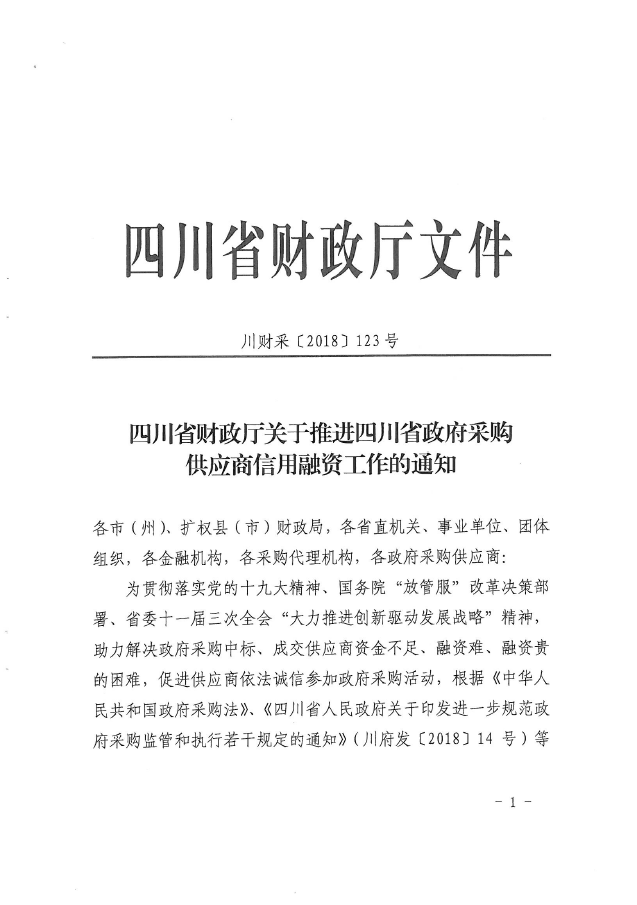 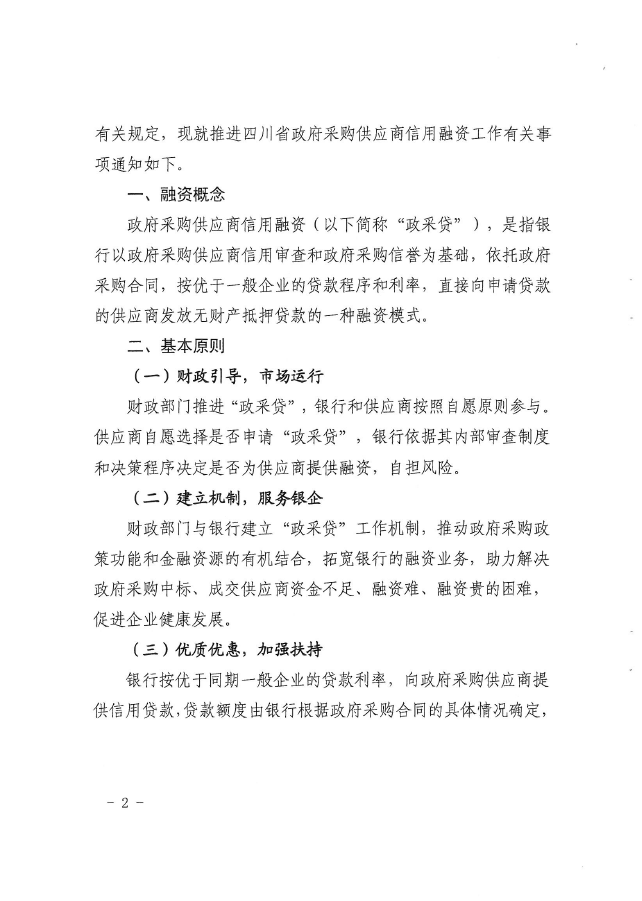 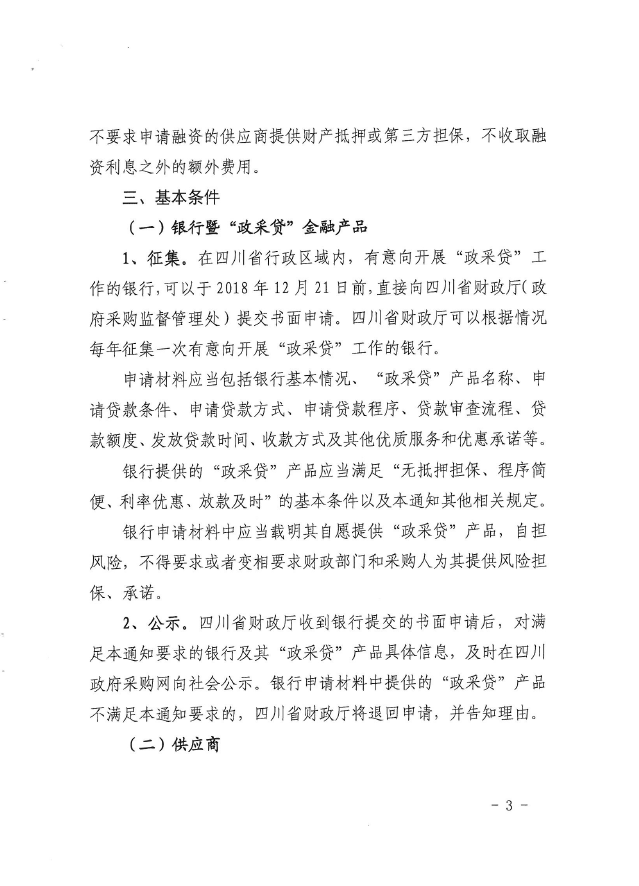 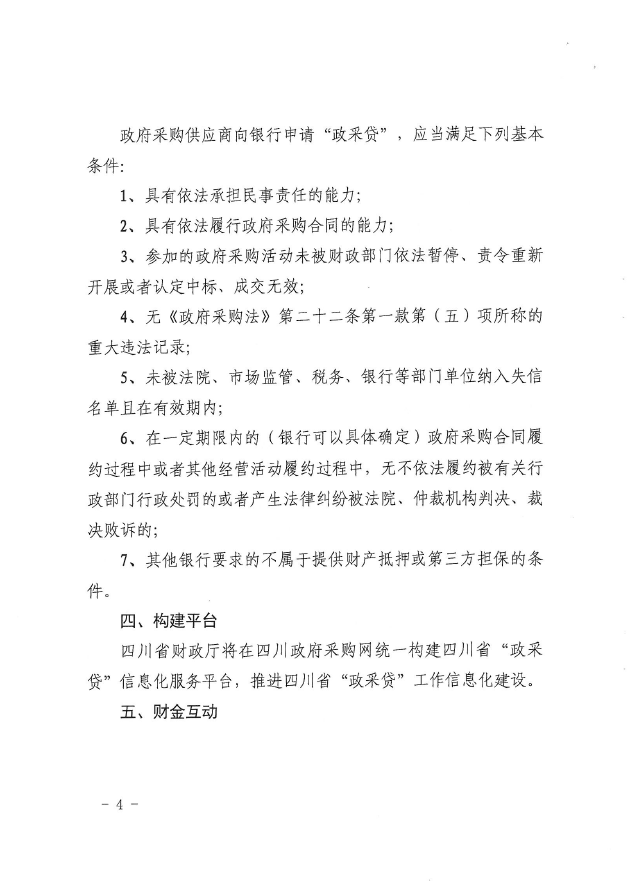 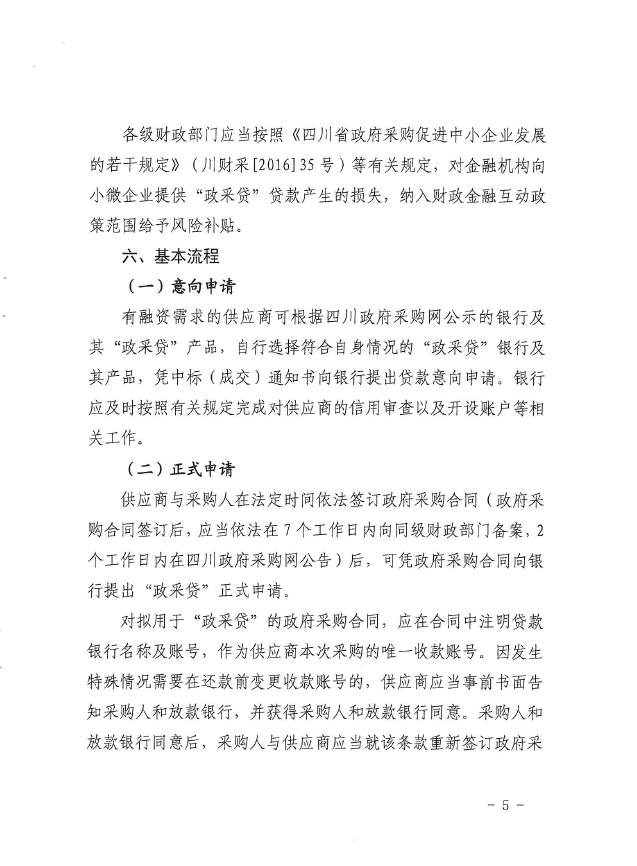 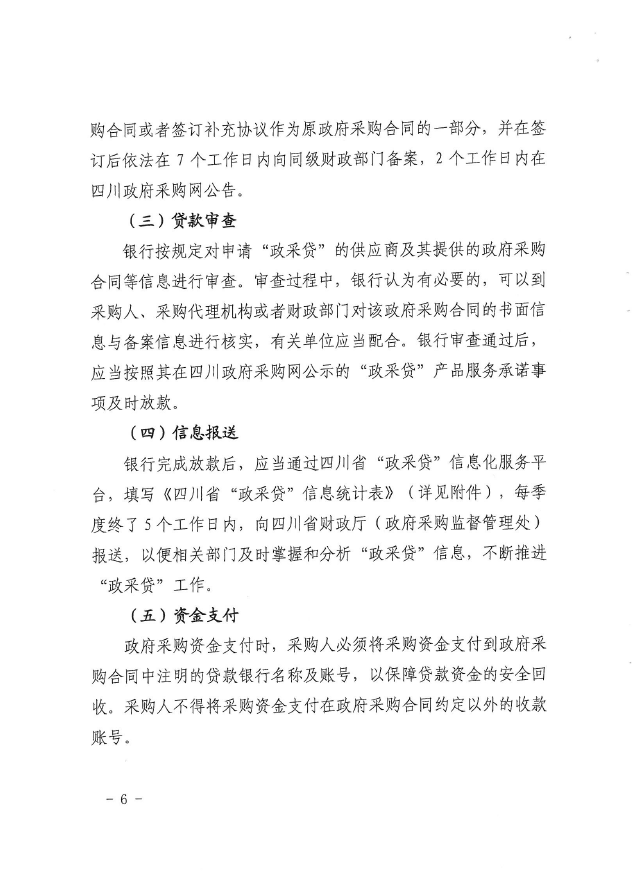 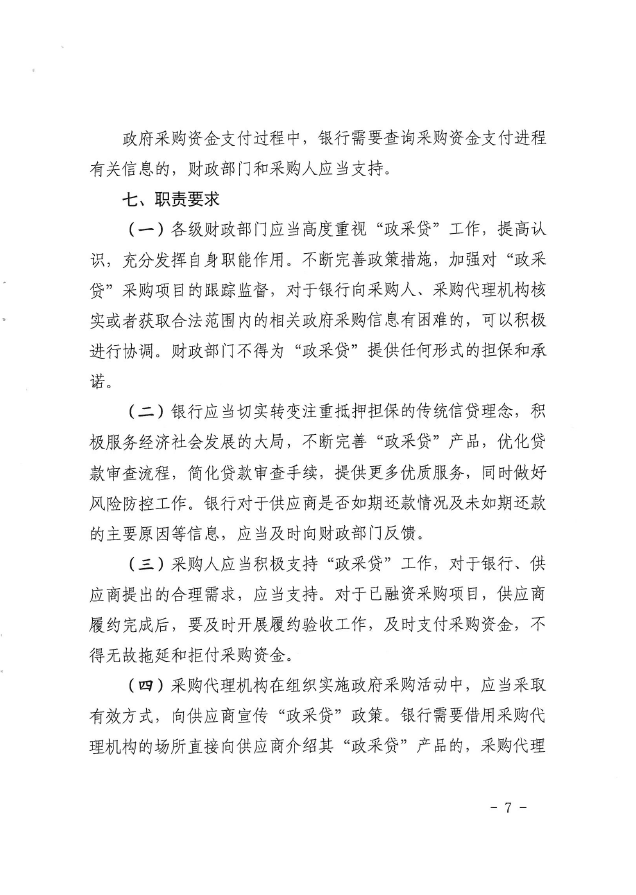 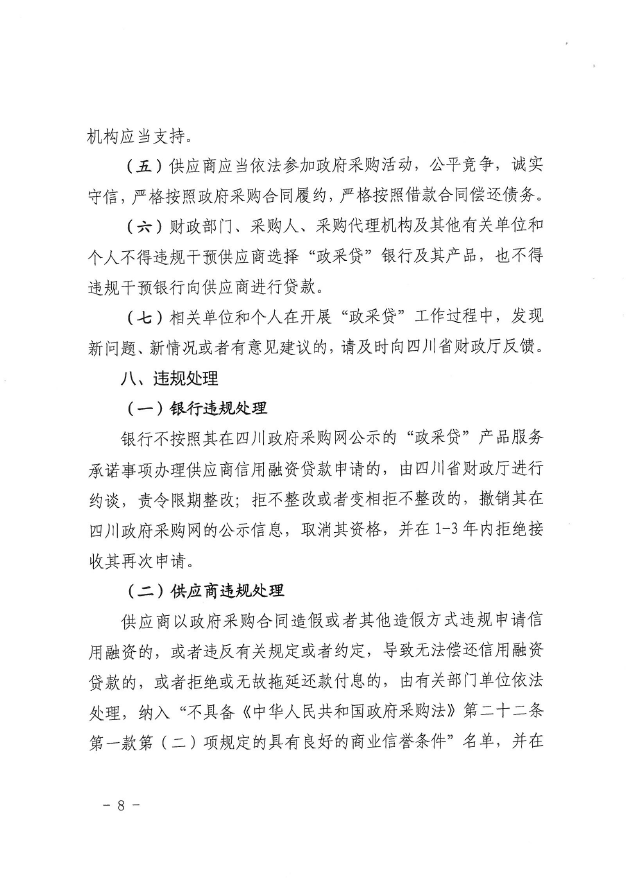 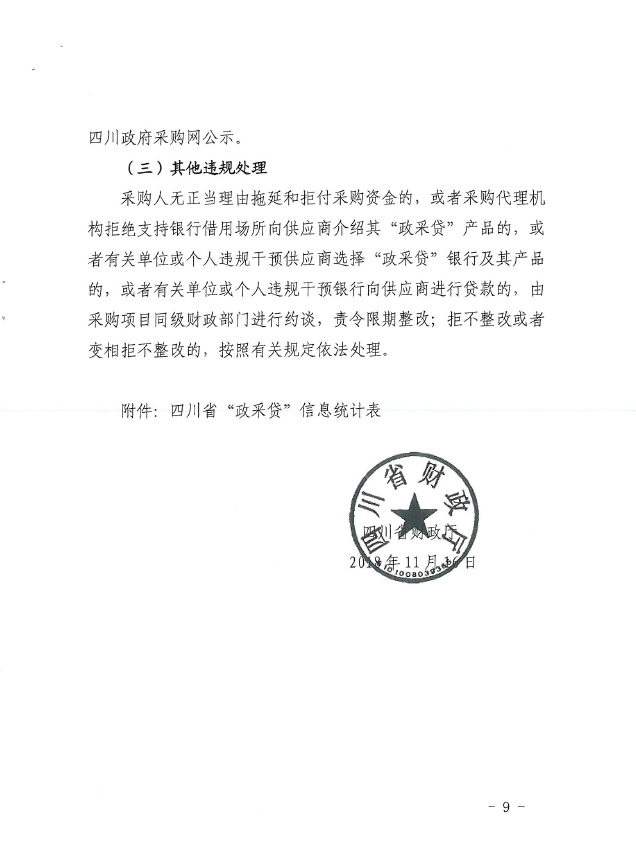 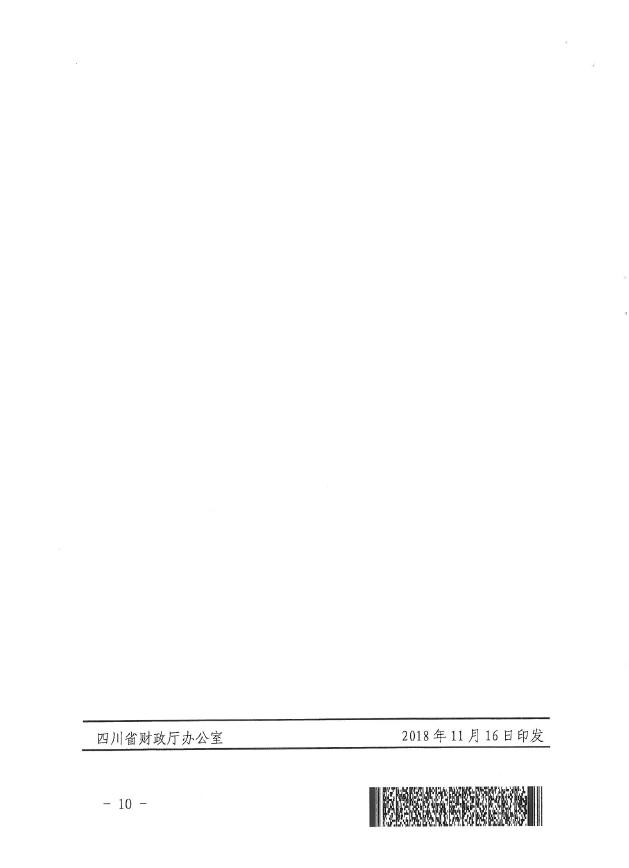 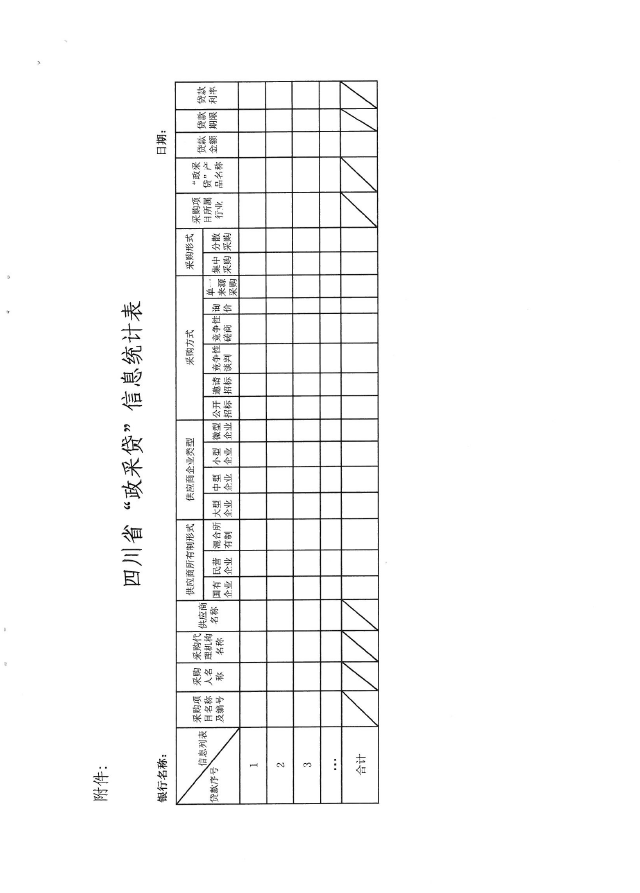 开展“政采贷”业务的银行名单开展“政采贷”业务的银行名单1.中国建设银行四川省分行2.中国工商银行四川省分行3.中国农业银行四川省分行4.中国银行四川省分行5.交通银行四川省分行6.中国邮储银行四川省分行7.华夏银行成都分行8.民生银行成都分行9.四川天府银行10.兴业银行成都分行11.成都银行12.成都农村商业银行13.上海银行成都分行14.渤海银行成都分行15.雅安农村商业银行16.雅安市商业银行17.眉山农村商业银行18.乐山市商业银行19.乐山嘉州民富村镇银行20.绵阳市商业银行21.四川省农村信用社联合社22.平安银行股份有限公司成都分行23.上海浦东发展银行股份有限公司成都24.雅安雨城惠民村镇银行有限责任公司25.自贡银行股份有限公司26.宜宾市商业银行股份有限公司27.南部县中成村镇银行股份有限公司28.犍为中成村镇银行股份有限公司29.南充嘉陵中成村镇银行股份有限公司30.长宁中成村镇银行股份有限公司31.自贡中成村镇银行股份有限公司32.筠连中成村镇银行股份有限公司33.峨眉山中成村镇银行股份有限公司34.浙商银行股份有限公司成都分行35.泸州银行股份有限公司36.中国光大银行股份有限公司成都分行37.中信银行股份有限公司成都分行38.四川银行股份有限公司39.遂宁银行股份有限公司40.广元市贵商村镇银行股份有限公司41.西昌金信村镇银行有限责任公司序号条款名称说明和要求1采购预算（实质性要求）人民币123.5万元。投标报价超过本项目采购预算的作无效投标处理。1是否专门面向中小企业（实质性要求）否1最高限价（实质性要求）人民币123.5万元,男式服装（单人配置）5000元/套；女式服装（单人配置））5000元/套投标报价超过本项目最高限价或单价限价的作无效投标处理。1报价方式（实质性要求）本项目采用折扣率报价，投标报价：折扣率=1-优惠率，如10元的产品优惠2元，即优惠率为20%。折扣率就是1-20%=80%；此折扣率为本项目统一折扣，则实际结算金额=实际采购量×单价限价×报价折扣率。2采购类别货物2所属行业工业（制造业）3是否允许合同分包（实质性要求）否4低于成本价不正当竞争预防措施（实质性要求）1、在评标过程中，评标委员会认为投标人的报价明显低于其他通过符合性审查投标人的报价，有可能影响产品质量或者不能诚信履约的，评标委员会应当要求其在评标现场合理的时间内提供成本构成书面说明，并提交相关证明材料。投标人书面说明应当按照国家财务会计制度的规定要求，逐项就投标人提供的货物、工程和服务的主营业务成本（应根据投标人企业类型予以区别）、税金及附加、销售费用、管理费用、财务费用等成本构成事项详细陈述。2、投标人书面说明应当加盖单位电子签章，否则无效。3、投标人提供书面说明后，评标委员会应当结合采购项目采购需求、专业实际情况、投标人财务状况报告、与其他投标人比较情况等就投标人书面说明进行审查评价。投标人拒绝或者变相拒绝提供有效书面说明或者书面说明不能证明其报价合理性的，评标委员会应当将其投标文件作为无效处理。注：投标人提交的书面说明、相关证明材料（如涉及），应当加盖投标人（法定名称）电子签章，在评标委员会要求的时间内通过云平台进行递交，否则无效。如因断电、断网、系统故障或其他不可抗力等因素，导致系统无法使用的，由投标人按评标委员会的要求进行澄清或者说明。投标人不能证明其投标报价合理性的，评标委员会应当将其投标文件作为无效处理。5小微企业价格扣除1、根据《政府采购促进中小企业发展管理办法》（财库〔2020〕46号）的规定，对小型和微型企业产品的价格给予10%的价格扣除，用扣除后的价格参与评审。2、参加政府采购活动的中小微企业应当提供《中小企业声明函》原件。3、大中型企业和其他自然人、法人或者其他组织与小型、微型企业组成联合体共同参加非专门面向中小企业的政府采购活动的，联合体报价协议中约定，小型、微型企业的协议合同金额占到联合体报价协议合同总金额30%以上的，可给予联合体3%的价格扣除。 4、联合体各方均为小型、微型企业的，联合体视同为小型、微型企业享受规定的扶持政策。组成联合体的大中型企业和其他自然人、法人或者其他组织，与小型、微型企业之间不得存在投资关系。5监狱企业1、根据《关于政府采购支持监狱企业发展有关问题的通知》（财库[2014]68号）的规定，对监狱企业的最后报价给予10%的价格扣除，用扣除后的价格参与评审。2、投标人为监狱企业的应提供由省级以上监狱管理局、戒毒管理局（含新疆生产建设兵团）出具属于监狱企业的证明文件复印件。5残疾人福利性单位1、根据《三部门联合发布关于促进残疾人就业政府采购政策的通知》（财库[2017]141号）的规定，残疾人福利性单位视同小型和微型企业，对残疾人福利性单位的最后价格给予10%的价格扣除，用扣除后的价格参与评审。2、参加政府采购活动的残疾人福利性单位应当提供《残疾人福利性单位声明函》原件。6参数说明本项目中对未有注明的参数要求，均以标准配置为准。如在各技术参数中指出某些技术参数仅为某一品牌所特有的，仅起说明作用，并没有任何限制性。投标人在投标中可以选用替代标准，但这些替代要实质性相当于技术规格的要求，并提供相关证明材料；在招标文件中有未提及到的技术细节或招标文件中任何条款的叙述中没有明确的规定的，都视为是指国家（或部颁行业）的最新标准和规范。7不发达地区和少数民族地区扶持不发达地区和少数民族地区政策，按现行有效政策执行。投标人为不发达地区和少数民族地区政策条件的,在同等条件（包括但不限于）下享有优先采购的机会。8节能、环保、无线局域网产品根据《财政部 发展改革委 生态环境部 市场监管总局关于调整优化节能产品、环境标志产品政府采购执行机制的通知》（财库〔2019〕9号）相关要求，依据品目清单和认证证书实施政府优先采购和强制采购。本项目采购的产品属于品目清单范围的，依据国家确定的认证机构出具的、处于有效期之内的节能产品、环境标志产品认证证书，对获得证书的产品按照第七章《综合评分明细表》的规则进行加分。本项目采购的产品属于品目清单范围内强制采购的，投标人应按上述要求提供产品认证证书复印件并加盖投标人单位公章（鲜章），否则投标无效。本项目采购的产品属于品目清单范围内优先采购的，属于中国政府采购网公布的《无线局域网认证产品政府采购清单》的,按照第七章《综合评分明细表》的规则进行加分。9国家关于政府采购进口产品的规定招标文件明确规定可以采购进口产品时，仍有满足需求的国内产品要求参与采购竞争的，不得对国内产品加以限制，应当按照公平竞争原则实施采购。招标文件未注明允许进口产品参与投标的，凡投标进口产品的一律投标无效。招标文件中载明“允许采购进口产品”的产品，允许国产产品参与投标竞争。10联合体投标（实质性要求）本项目不接受联合体投标。11采购方式公开招标12构成招标文件的其他文件招标文件的澄清、修改书及有关补充通知为招标文件的有效组成部分。13考察现场标前答疑会无。14投标保证金根据《四川省财政厅关于进一步做好疫情防控期间政府采购工作有关事项的通知》（川财采 [2020]28 号）文件要求，本项目不收取投标保证金。15投标有效期（实质性要求）从提交投标文件的截止之日起90天。16备选投标方案和报价（实质性要求）不接受备选投标方案和多个报价。17投标人询问根据委托代理协议约定，投标人询问由四川标源招标代理有限公司负责答复。联系人：田女士。联系电话：028-87582997。地址：四川省成都市金牛区兴盛西路2号6栋B座13楼（郦湾国际酒店右侧）。邮编：610037。18投标人质疑1.对招标文件技术参数、评分办法的质疑：向采购人提出，并由采购人按相关规定作出答复。质疑时间：购买招标文件之日起七个工作日内。联系人、联系电话、联系地址：详见第1章投标邀请中的采购人联系方式。2.对采购过程和采购结果的质疑：（1）向采购代理机构提出，并由采购代理机构按相关规定作出答复。（2）对采购过程质疑时间：为各采购程序环节结束之日起七个工作日内。联系人、联系电话、联系地址：详见第1章投标邀请中的采购代理机构联系方式。3.项目质疑的接收方式必须以书面形式(原件)提出，并附质疑书WORD电子文档U盘一份，以当面提交或者快递邮寄形式且收到为准，以其他形式提出的质疑均不接受和回复。注：投标人按要求报名成功并购买招标文件的，为依法获取招标文件的投标人，可以对该文件提出质疑。投标人质疑不得超出招标文件、招标过程、招标结果的范围，投标人在法定质疑期内一次性提出针对同一采购程序环节的质疑。19投标人投诉投诉受理单位：本项目同级财政部门，即崇州市财政局。联系电话：028-82313883联系地址：崇州市崇阳街道永安中路1号注：根据《中华人民共和国政府采购法实施条例》等规定，供应商投诉事项不得超出已质疑事项的范围。20招标代理服务费（实质性要求）按照《四川省政府采购营商环境指标提升专项行动工作方案>中“成本+合理利润”原则,本项目代理费定额收取12300元，由中标人领取中标通知书前支付至采购代理机构。收款单位：四川标源招标代理有限公司；开户行：中国工商银行成都成飞大道支行；银行账号：4402070219000007820；21履约保证金本项目不收取。22中标通知书领取中标公告在四川政府采购网上公告后，请中标人凭有效身份证明证件到四川标源招标代理有限公司领取中标通知书。联系人：樊女士。联系电话：18180671505。地址：四川省成都市金牛区兴盛西路2号6栋B座13楼（郦湾国际酒店右侧）。注：领取中标通知书时，根据四川省财政厅关于推进四川省政府采购供应商信用融资工作的通知（川财采[2018]123号）的要求，符合通知要求、有融资需求的供应商可根据四川政府采购网公示的银行及其“政采贷”产品，自行选择符合自身情况的“政采贷”银行及其产品，选择“政采贷”银行及其产品的需向代理机构进行登记。23政府采购合同公告备案政府采购合同签订之日起2个工作日内，政府采购合同将在四川政府采购网公告；政府采购合同签订之日起7个工作日内，政府采购合同将向本采购项目同级财政部门备案。24电子化采购1、本项目按照四川省财政厅关于印发 《四川省政府采购项目电子化采购管理暂行办法》的通知规定在“政府采购云平台”https://login.zcygov.cn/user-login/#/login实行全流程电子化采购。2、投标人使用符合规定的电子签章对数据电文资料进行确认有关要求，投标人使用其电子签章进行确认即可生效本次项目除法人授权书签署及开标一览表签署等本项目招标文件要求外投标活动中的所有事项，无需投标人法定代表人或者其授权代表进行电子签名。25温馨提示1、投标人需准备全流程所必需的硬件设备包括电脑（版本 win7 64位及以上）、麦克风、摄像头、CA证书等。建议使用同一台电脑完成投标、评标相关事宜，推荐安装 chrome 浏览器，且解密CA必须和加密CA为同一把。2、政府采购云平台供应商注册地址：https://middle.zcygov.cn/v-settle-front/registry?settleCategory=1&entranceType=119&utm=a0017.b1347.cl50.3.c0de9400b91b11eb870ad7da87d69c9726其他投标人须知附表与招标文件其他描述不一致时，以投标人须知附表为准。序号项目名称投标折扣率（%）备注1序号产品名称招标文件要求投标产品技术参数偏离说明序号商务要求投标应答投标人名称注册地址邮政编码联系方式联系人电话联系方式传真网址组织结构法定代表人姓名技术职称电话电话技术负责人姓名技术职称电话电话成立时间员工总人数：员工总人数：员工总人数：员工总人数：员工总人数：企业资质等级其中项目经理项目经理营业执照号其中高级职称人员高级职称人员注册资金其中中级职称人员中级职称人员开户银行其中初级职称人员初级职称人员账号其中技工技工经营范围备注分类男式服装（单人配置）男式服装（单人配置）男式服装（单人配置）男式服装（单人配置）男式服装（单人配置）男式服装（单人配置）男式服装（单人配置）男式服装（单人配置）男式服装（单人配置）女式服装（单人配置）女式服装（单人配置）女式服装（单人配置）女式服装（单人配置）女式服装（单人配置）女式服装（单人配置）女式服装（单人配置）女式服装（单人配置）女式服装（单人配置）女式服装（单人配置）工装类型春秋装春秋装春秋装春秋装夏装夏装冬装配饰鞋子春秋装春秋装春秋装春秋装夏装夏装夏装冬装配饰鞋子品类男西服男长袖衬衣男西裤男西背男短袖衬衣男夏裤男大衣领带男皮鞋女西服女长袖衬衣女西裤女西背女短袖衬衣女夏裤夏裙女大衣丝巾女皮鞋数量/单位2件2件2条1件2件2条1件2条1双2件2件2条1件2件1条2条1件2条1双预估人数：男68人，女169人；男女服装合计237人（以上人数为前期统计情况，以量身前统计实际人数为准）预估人数：男68人，女169人；男女服装合计237人（以上人数为前期统计情况，以量身前统计实际人数为准）预估人数：男68人，女169人；男女服装合计237人（以上人数为前期统计情况，以量身前统计实际人数为准）预估人数：男68人，女169人；男女服装合计237人（以上人数为前期统计情况，以量身前统计实际人数为准）预估人数：男68人，女169人；男女服装合计237人（以上人数为前期统计情况，以量身前统计实际人数为准）预估人数：男68人，女169人；男女服装合计237人（以上人数为前期统计情况，以量身前统计实际人数为准）预估人数：男68人，女169人；男女服装合计237人（以上人数为前期统计情况，以量身前统计实际人数为准）预估人数：男68人，女169人；男女服装合计237人（以上人数为前期统计情况，以量身前统计实际人数为准）预估人数：男68人，女169人；男女服装合计237人（以上人数为前期统计情况，以量身前统计实际人数为准）预估人数：男68人，女169人；男女服装合计237人（以上人数为前期统计情况，以量身前统计实际人数为准）预估人数：男68人，女169人；男女服装合计237人（以上人数为前期统计情况，以量身前统计实际人数为准）预估人数：男68人，女169人；男女服装合计237人（以上人数为前期统计情况，以量身前统计实际人数为准）预估人数：男68人，女169人；男女服装合计237人（以上人数为前期统计情况，以量身前统计实际人数为准）预估人数：男68人，女169人；男女服装合计237人（以上人数为前期统计情况，以量身前统计实际人数为准）预估人数：男68人，女169人；男女服装合计237人（以上人数为前期统计情况，以量身前统计实际人数为准）预估人数：男68人，女169人；男女服装合计237人（以上人数为前期统计情况，以量身前统计实际人数为准）预估人数：男68人，女169人；男女服装合计237人（以上人数为前期统计情况，以量身前统计实际人数为准）预估人数：男68人，女169人；男女服装合计237人（以上人数为前期统计情况，以量身前统计实际人数为准）预估人数：男68人，女169人；男女服装合计237人（以上人数为前期统计情况，以量身前统计实际人数为准）预估人数：男68人，女169人；男女服装合计237人（以上人数为前期统计情况，以量身前统计实际人数为准）类别面料技术参数基本要求工艺基本要求款式参照如下图男式服装男式服装男式服装男式服装春秋装春秋装春秋装春秋装男西服1、面料：太极石精仿面料；2、成份：60%羊毛（±5%）32%太极石共混聚酯纤维（±5%）8%氨纶（±5%）；3、纱支（tex）：19*21（±1）；4、密度（根/10cm)：430*405（±5）；5、克重：≥195g/㎡；6、面料具有抗菌效果；7、颜色：藏蓝色单排2扣，平驳领，上手巾袋，下双开线袋加袋盖，圆摆，真袖衩锁真眼，4粒平扣，后双开衩，内大挂面，内外珠边。成衣免熨烫、可水洗工艺。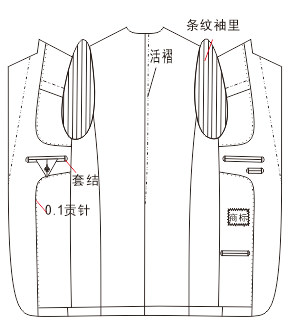 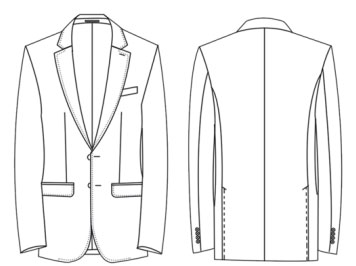 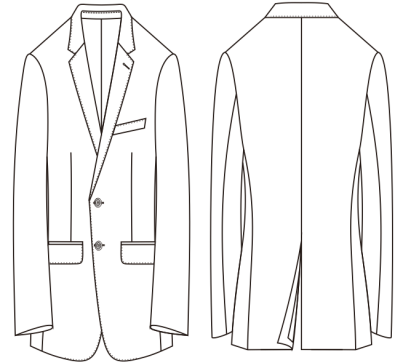 男长袖衬衣1、面料：高支纯棉面料；2、成份：100%棉；3、纱支（tex）：3.9×3*4.0×3；4、克重：≥125g/㎡；5、颜色：蓝条纹；6、成衣免烫工艺。燕莎领，明门襟，无胸袋，宝箭头袖衩，圆角袖口，燕尾摆 。成衣免熨烫、可水洗工艺。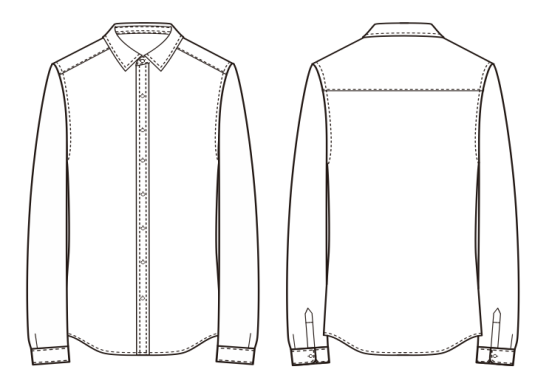 男西裤1、面料：太极石精仿面料；2、成份：60%羊毛（±5%）32%太极石共混聚酯纤维（±5%）8%氨纶（±5%）；3、纱支（tex）：19*21（±1）；4、密度（根/10cm)：430*405（±5）；5、克重：≥195g/㎡；6、面料具有抗菌效果；7、颜色：藏蓝色直腰，前无折，后单省，前斜插袋，后双开线袋加D字结，脚口挑边，要加膝里，加防滑腰里。成衣免熨烫、可水洗工艺。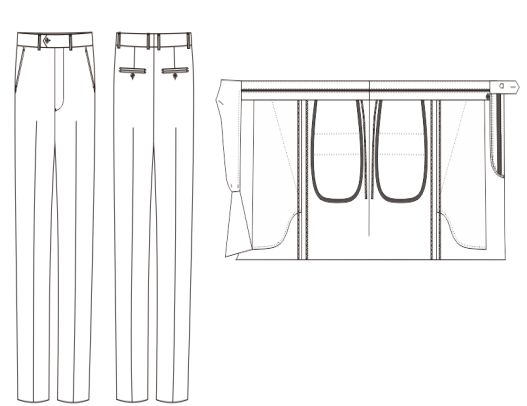 男西背1、面料：太极石精仿面料；2、成份：60%羊毛（±5%）32%太极石共混聚酯纤维（±5%）8%氨纶（±5%）；3、纱支（tex）：19*21（±1）；4、密度（根/10cm)：430*405（±5）；5、克重：≥195g/㎡；6、面料具有抗菌效果；7、颜色：藏蓝色。单排5扣，V领，斜角摆,上手巾袋，下单开线袋，侧开衩，后背用面料，后背有调节袢。成衣免熨烫、可水洗工艺。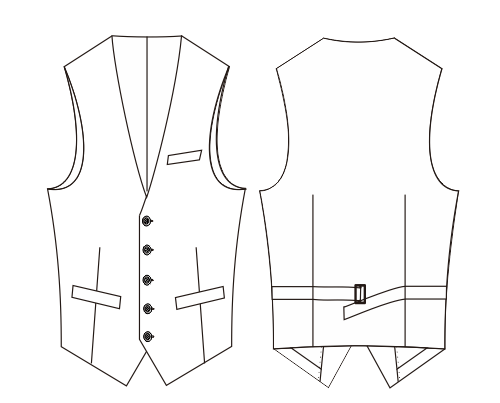 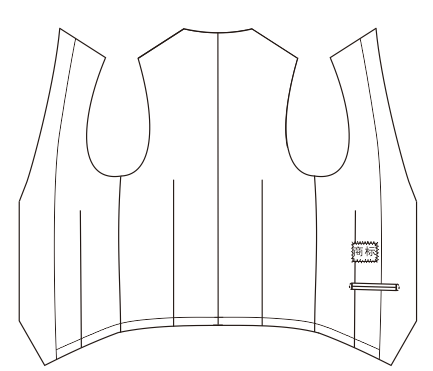 夏装夏装夏装夏装男短袖衬衣1、面料：高支纯棉面料；2、成份：100%棉；3、纱支（tex）：3.9×3*4.0×3；4、克重：≥125g/㎡；5、颜色：蓝条纹；6、成衣免烫工艺。燕莎领，明门襟，无胸袋，袖口卷边，燕尾摆，成衣免熨烫、可水洗工艺。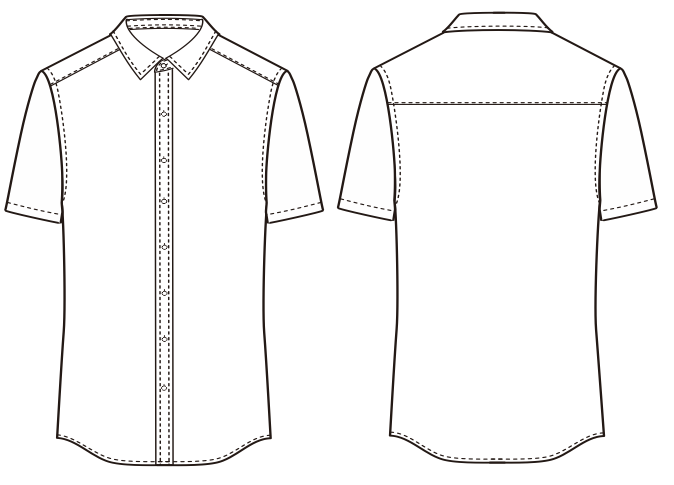 男夏裤1、面料：太极石精仿面料；/2、成份：60%羊毛（±5%）32%太极石共混聚酯纤维（±5%）8%氨纶（±5%）；3、纱支（tex）：19*21（±1）；4、密度（根/10cm)：430*405（±5）；5、克重：≥195g/㎡；6、面料具有抗菌效果；7、颜色：藏蓝色。直腰，前无折，后单省，前斜插袋，后双开线袋加D字结，脚口挑边，成衣免熨烫、可水洗工艺。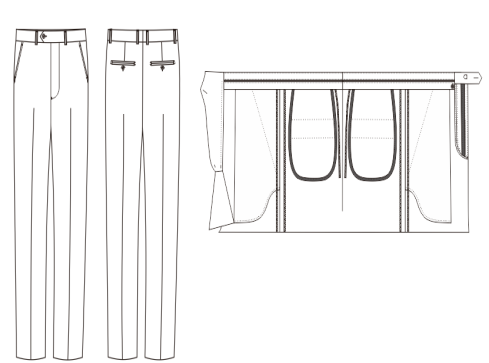 冬装冬装冬装冬装男大衣1、面料：羊绒面料；2、成份：70%羊毛30%羊绒（±5%）；3、克重：≥450g/m；4、颜色：藏蓝色。单排2粒扣，平驳领8.5cm，上无手巾袋，下衣片自带袋盖，袋盖下开单开线袋1.2cm宽（四周压0.1cm明线），假袖衩锁假眼4粒平扣，后单开衩加隐形宝箭头扣袢锁眼钉扣，内大挂面，外珠边0.1cm，外珠边0.6cm。里布后背绗棉，袖里和后背里用藏青色半人丝，小侧片里和门襟里布用咖啡色条纹里料。成衣免熨烫工艺。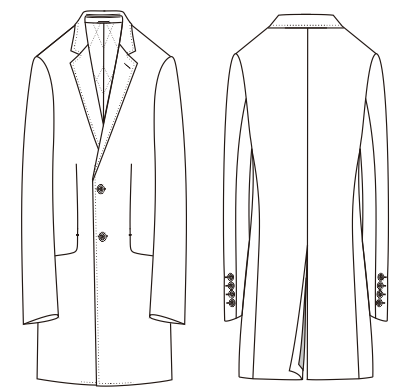 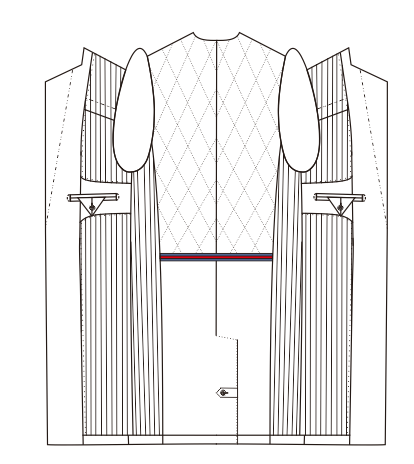 配饰配饰配饰配饰领带100%涤纶或桑蚕丝款式及花色由投标人自行提供男皮鞋1、鞋面：黑色头层牛皮；2、鞋里：黑色真皮内里，活动鞋垫；3、鞋底：防滑耐磨橡胶底。系带鞋型设计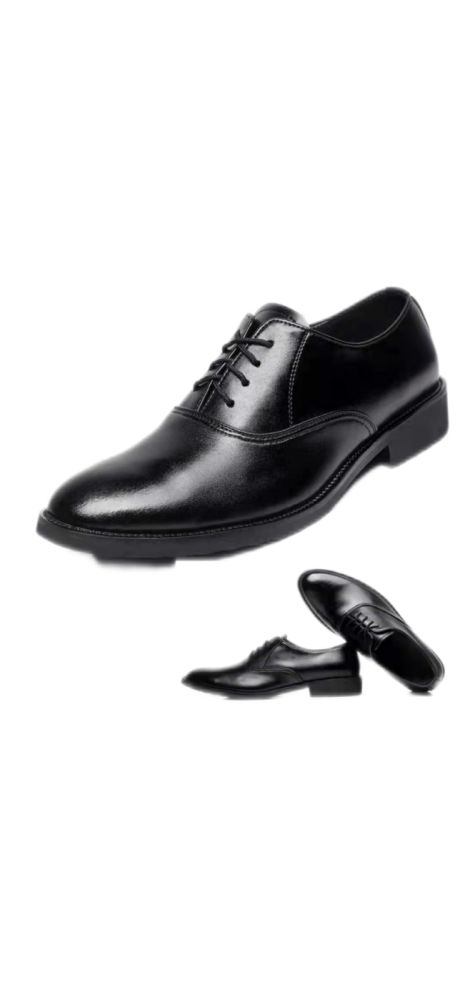 女式服装女式服装女式服装女式服装春秋装春秋装春秋装春秋装女西服1、面料：太极石精仿面料；2、成份：60%羊毛（±5%）32%太极石共混聚酯纤维（±5%）8%氨纶（±5%）；3、纱支（tex）：19*21（±1）；4、密度（根/10cm)：430*405（±5）；5、克重：≥195g/㎡；6、面料具有抗菌效果；7、颜色：藏蓝色。单排2扣，平驳领，下斜双开线袋，圆摆，真袖衩锁真眼，3粒平扣，后不开衩，内直挂面，内外珠边。成衣免熨烫、可水洗工艺。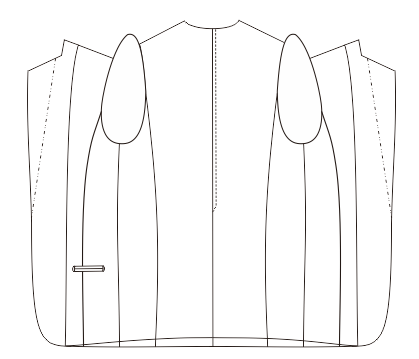 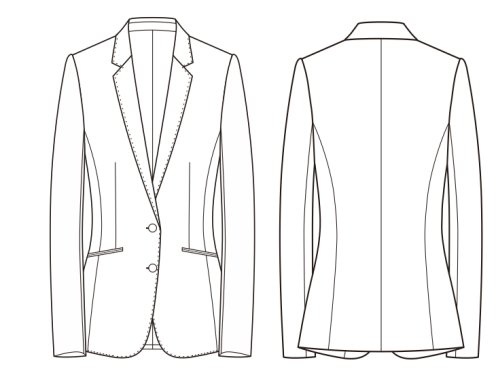 女长袖衬衣1、面料：高支纯棉面料；2、成份：100%棉；3、纱支（tex）：3.9×3*4.0×3；4、克重：≥125g/㎡；5、颜色：蓝条纹；6、成衣免烫工艺。标准领，领面明线0.1cm，反暗门襟，门襟打45度斜套结，第一粒扣子钉钻扣，门襟加1粒反扣，燕尾摆，成衣免烫工艺 。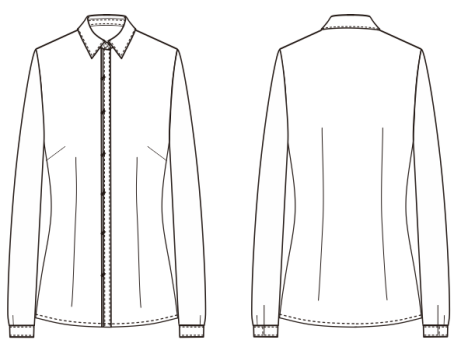 女西裤1、面料：太极石精仿面料；2、成份：60%羊毛（±5%）32%太极石共混聚酯纤维（±5%）8%氨纶（±5%）；3、纱支（tex）：19*21（±1）；4、密度（根/10cm)：430*405（±5）；5、克重：≥195g/㎡；6、面料具有抗菌效果；7、颜色：藏蓝色。直腰，宽5cm，钉竖排2粒扣，前无折，后单省，前斜插袋，脚口挑边，加膝里。成衣免熨烫、可水洗工艺。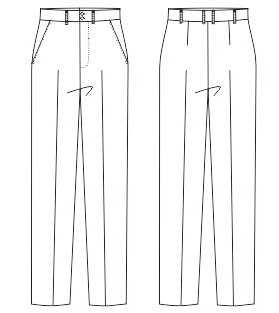 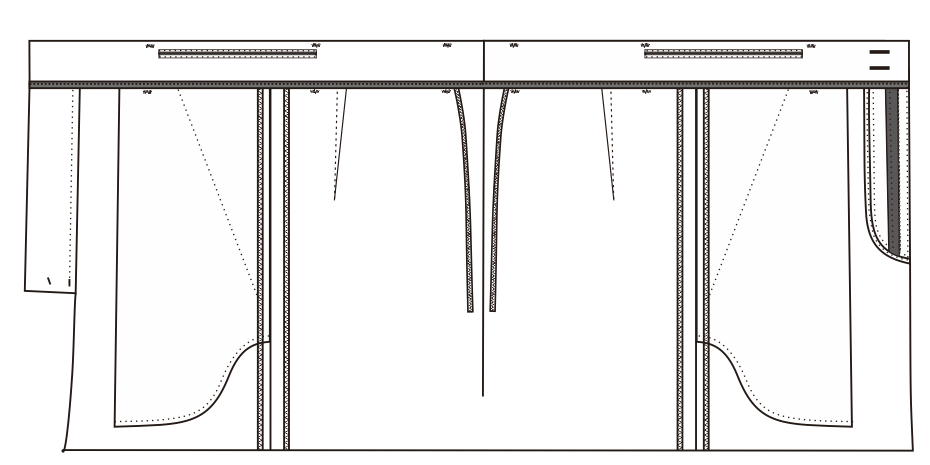 女西背1、面料：太极石精仿面料；2、成份：60%羊毛（±5%）32%太极石共混聚酯纤维（±5%）8%氨纶（±5%）；3、纱支（tex）：19*21（±1）；4、密度（根/10cm)：430*405（±5）；5、克重：≥195g/㎡；6、面料具有抗菌效果；7、颜色：藏蓝色。单排4扣，V领，斜角摆,下单开线袋，后背用面料。成衣免熨烫、可水洗工艺。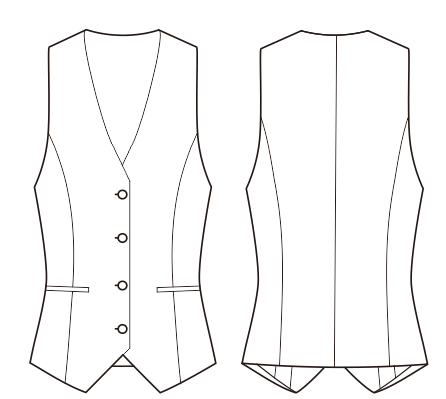 夏装夏装夏装夏装女短袖衬衣1、面料：高支纯棉面料；2、成份：100%棉；3、纱支（tex）：3.9×3*4.0×3；4、克重：≥125g/㎡；5、颜色：蓝条纹；6、成衣免烫工艺。小方领，明门襟，门襟钉1粒反扣，前后收省，成衣免烫、可水洗工艺 。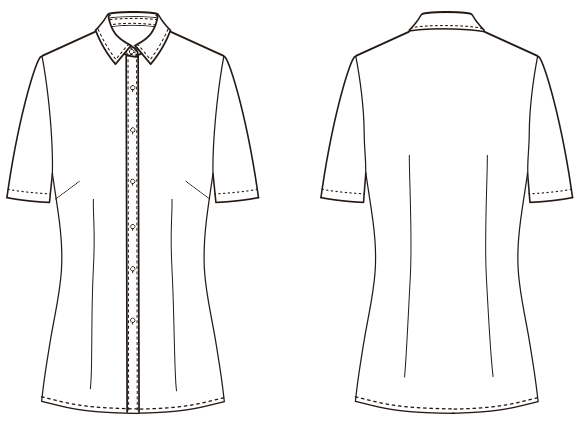 女夏裤1、面料：太极石精仿面料；2、成份：60%羊毛（±5%）32%太极石共混聚酯纤维（±5%）8%氨纶（±5%）；3、纱支（tex）：19*21（±1）；4、密度（根/10cm)：430*405（±5）；5、克重：≥195g/㎡；6、面料具有抗菌效果；7、颜色：藏蓝色。直腰，宽5cm，钉竖排2粒扣，前无折，后单省，前斜插袋，脚口挑边，九分裤。成衣免烫、可水洗工艺 。夏裙1、面料：太极石精仿面料；2、成份：60%羊毛（±5%）32%太极石共混聚酯纤维（±5%）8%氨纶（±5%）；3、纱支（tex）：19*21（±1）；4、密度（根/10cm)：430*405（±5）；5、克重：≥195g/㎡；6、面料具有抗菌效果；7、颜色：藏蓝色。弧形腰，前后收省，后中开衩，后装拉链，不上通，腰头钉竖排2粒扣。成衣免烫、可水洗工艺 。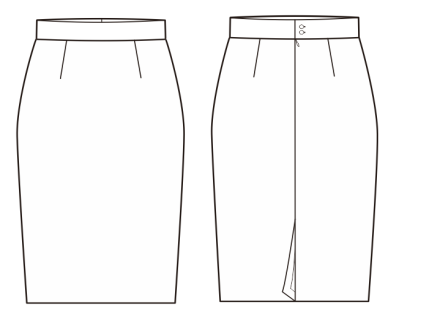 冬装冬装冬装冬装女大衣1、面料：羊绒面料；2、成份：70%羊毛30%羊绒（±5%）；3、克重：≥450g/m；4、颜色：藏蓝色。双排3粒扣，超门10cm,平驳领10.5cm，暗门襟，第一粒扣子上钉1粒暗扣，暗扣靠边一点，不与暗门襟内的扣子对齐，下斜插袋，直摆，无袖衩，不锁眼，不钉扣，后不开衩，内直挂面，内外珠边，内镶本色压条，领、门襟、袋口和袖长缝珠边0.6cm。成衣免烫工艺 。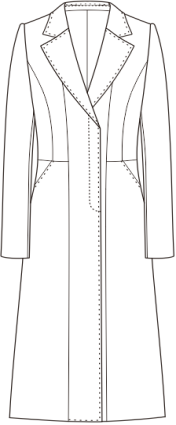 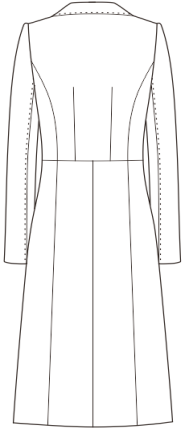 配饰配饰配饰配饰丝巾100%涤纶或桑蚕丝款式及花色由投标人自行提供女皮鞋1、鞋面：黑色头层牛皮；2、鞋里：黑色真皮内里，黑色皮鞋垫；3、鞋底：一体成型鞋底，跟高两公分。黑色头层牛皮面，黑色真皮内里，黑色皮鞋垫。一体成型鞋底，跟高两公分。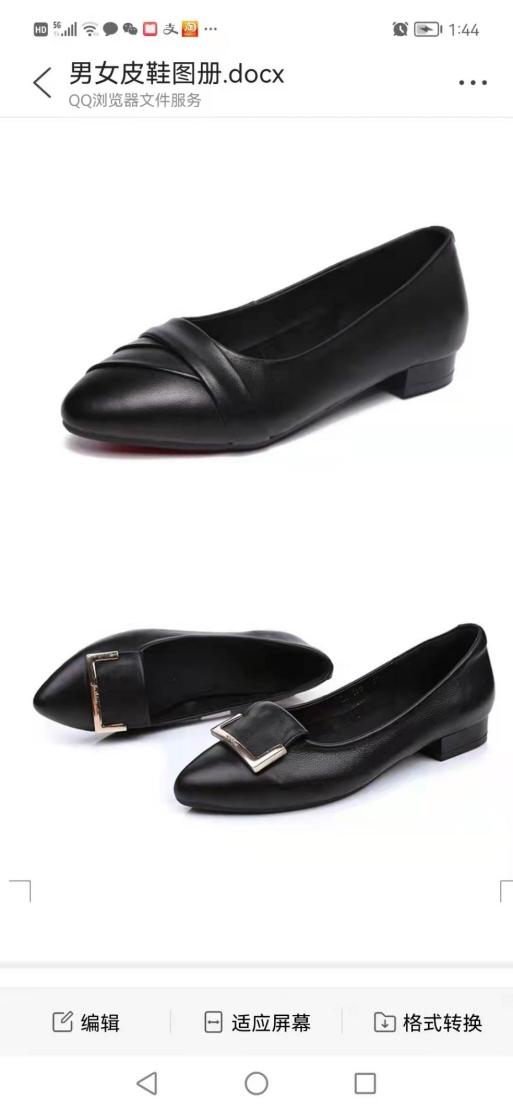 分类男式服装（单人配置）男式服装（单人配置）男式服装（单人配置）男式服装（单人配置）男式服装（单人配置）男式服装（单人配置）男式服装（单人配置）男式服装（单人配置）男式服装（单人配置）女式服装（单人配置）女式服装（单人配置）女式服装（单人配置）女式服装（单人配置）女式服装（单人配置）女式服装（单人配置）女式服装（单人配置）女式服装（单人配置）女式服装（单人配置）女式服装（单人配置）工装类型春秋装春秋装春秋装春秋装夏装夏装冬装配饰鞋子春秋装春秋装春秋装春秋装夏装夏装夏装冬装配饰鞋子品类男西服男长袖衬衣男西裤男西背男短袖衬衣男夏裤男大衣领带男皮鞋女西服 女长袖衬衣女西裤女西背女短袖衬衣女夏裤夏裙女大衣丝巾女皮鞋数量/单位1件1件1条1件1件1条1件1条1双1件1件1条1件1件1条1条1件1条1双提供样品数量:男、女单人配置各1套，规格尺寸按男175/96，女165/84；鞋码男42码，女36码。提供样品数量:男、女单人配置各1套，规格尺寸按男175/96，女165/84；鞋码男42码，女36码。提供样品数量:男、女单人配置各1套，规格尺寸按男175/96，女165/84；鞋码男42码，女36码。提供样品数量:男、女单人配置各1套，规格尺寸按男175/96，女165/84；鞋码男42码，女36码。提供样品数量:男、女单人配置各1套，规格尺寸按男175/96，女165/84；鞋码男42码，女36码。提供样品数量:男、女单人配置各1套，规格尺寸按男175/96，女165/84；鞋码男42码，女36码。提供样品数量:男、女单人配置各1套，规格尺寸按男175/96，女165/84；鞋码男42码，女36码。提供样品数量:男、女单人配置各1套，规格尺寸按男175/96，女165/84；鞋码男42码，女36码。提供样品数量:男、女单人配置各1套，规格尺寸按男175/96，女165/84；鞋码男42码，女36码。提供样品数量:男、女单人配置各1套，规格尺寸按男175/96，女165/84；鞋码男42码，女36码。提供样品数量:男、女单人配置各1套，规格尺寸按男175/96，女165/84；鞋码男42码，女36码。提供样品数量:男、女单人配置各1套，规格尺寸按男175/96，女165/84；鞋码男42码，女36码。提供样品数量:男、女单人配置各1套，规格尺寸按男175/96，女165/84；鞋码男42码，女36码。提供样品数量:男、女单人配置各1套，规格尺寸按男175/96，女165/84；鞋码男42码，女36码。提供样品数量:男、女单人配置各1套，规格尺寸按男175/96，女165/84；鞋码男42码，女36码。提供样品数量:男、女单人配置各1套，规格尺寸按男175/96，女165/84；鞋码男42码，女36码。提供样品数量:男、女单人配置各1套，规格尺寸按男175/96，女165/84；鞋码男42码，女36码。提供样品数量:男、女单人配置各1套，规格尺寸按男175/96，女165/84；鞋码男42码，女36码。提供样品数量:男、女单人配置各1套，规格尺寸按男175/96，女165/84；鞋码男42码，女36码。提供样品数量:男、女单人配置各1套，规格尺寸按男175/96，女165/84；鞋码男42码，女36码。序号评分因素及权重分值评分标准备注1报价30%30分以本次有效的最低投标报价折扣率为基准价，其价格分为满分。报价得分=(基准价／投标报价)×30%×100。1、(按财库[2020]46号文规定，对小型和微型企业（残疾人福利性单位和监狱企业视同小微企业）产品的价格给予10%的扣除，用扣除后的价格参与评审（如投标人均为微小型企业，则不必再扣除）。2、如参加政府采购活动的中小企业应当提供《中小企业声明函》、《残疾人福利性单位声明函》原件或相关主管部门出具的相关证明材料，参加政府采购活动的监狱企业应当提供由省级以上监狱管理局、戒毒管理局（含新疆生产建设兵团）出具的属于监狱企业的证明文件共同类评审因素2技术指标配置20.2%20.2分1.完全满足招标文件要求（面料技术参数基本要求和工艺基本要求）得12.2分 ，每有一项不符合扣0.1分，扣完为止。注：本项目采购的产品参数一共122条，若有负偏离将按照综合评分明细表进行扣分。2.提供第三方检验机构出具的面料检测报告，复印件加盖投标人鲜章，（包含西服套装、西背、大衣、夏裤、夏裙、短袖衬衣、长袖衬衣、皮鞋）每有一份，得1分，相同面料可只提供一份检测报告，最多得8分。不提供检测报告不得分。技术类评审因素3服务方案12%12分根据投标人提供的的服务方案进行综合评定，方案内容包括但不限于以下内容：①量体方案；②生产质量控制措施；③项目进度计划安排；④人员配置情况；⑤项目按时完成保障措施；⑥产品检验标准及方法；完全满足或优于项目实际需求的得12分。每有一项内容缺失扣2分，每有一项内容描述的不够详尽、不够清晰、不符合本项目实际需求的扣1分，直到本项扣完为止。未提供的不得分。注：不符合采购需求是指：不适用项目实际情况的情形，或存在凭空编造或逻辑漏洞或科学原理错误以及不可能实现的夸大情形等情况。技术类评审因素4售后方案4%4分根据投标人提供的的售后方案进行综合评定，方案内容包括但不限于以下内容：①问题处理办法；②特色服务条款；③服务人员及电话；④更换流程；完全满足或优于项目实际需求的得4分。每有一项内容缺失扣 1 分，每有一项内容描述的不够详尽、不够清晰、不符合本项目实际需求的扣 0.5 分，直到本项扣完为止。未提供的不得分。注：不符合采购需求是指：不适用项目实际情况的情形，或存在凭空编造或逻辑漏洞或科学原理错误以及不可能实现的夸大情形等情况。技术类评审因素5企业综合实力5%5分1.投标人具有效期内的质量管理体系认证证书得1分；2.投标人具有效期内的职业健康安全管理体系认证证书得1分；3.投标人具有效期内的环境管理体系认证证书得1分。4.投标人具有有效期内的售后服务认证证书，售后服务能力达到五星级的得2分；售后服务能力达到四星级的得1分，本项最多得2分；未提供或三星级及以下的不得分。注：提供相应证明材料复印件并加盖投标单位鲜章。共同类评审因素6履约能力 3%3分投标人提供自2019年1月1日以来的本项目类似业绩，每提供一个得0.6分，最多得3分。未提供不得分。注：提供中标（成交） 通知书或完整的合同复印件加盖投标人鲜章。共同类评审因素7样品25%25分对投标人提供的样品进行评审：裁剪工艺：①样衣面料裁剪纱线符合标准规范，②裁剪均匀，③无毛边，④无疵点、裁剪平整无毛边、无跳纱的，得6分，有一处缺陷扣1.5分，扣完为止；2、缝制工艺：①样衣线迹均匀美观，②顺直平整、不扭曲、不起皱，③不跳针、不浮线，④不断线、无线头的，得6分，有一处缺陷扣1.5分，扣完为止3、整烫工艺：①样品平服自然；②无烫光、无烫黄；③无污染、无水印得3分，有一处缺陷扣1分，扣完为止；4、样衣外观效果：①样衣外观挺括、平顺自然、无色差、无污渍，②各部位长短、大小、宽窄、对称一致，③领子领面平服、领窝圆顺、左右领尖不翘，④前身胸部挺括、对称、面里衬服帖、线缝顺直、止口顺直平服、门襟不短于里襟、不搅不豁，⑤口袋左右袋高低对称、袋口封节，后背平服，⑥肩平服、表面无摺、肩缝顺直、圆润、左右对称，⑦绱袖圆顺均匀、两袖前后长短一致的，得7分，有一处缺陷扣1分，扣完为止。5、皮鞋要求：①质地柔软，②透气性好，③拼接处平整，④鞋底防滑耐磨的得2分。每有一项不满足扣0.5分，本项扣完为止。6.服装配饰（丝巾、领带）要求：①色泽鲜亮、色牢度高，②手感舒适，符合要求的得1分。每有一项不满足扣0.5分，本项扣完为止。技术类评审因素8节能、环境标志、无线局域网产品0.8%0.8分投标产品中(强制节能产品除外)属于政府采购优先采购范围的，则每有一项为节能产品或者环境标志产品或者无线局域网产品的得0.2分，非节能、环境标志产品的、无线局域网产品的不得分。本项最多得0.8分。注：1. 节能产品、环境标志产品优先采购范围以品目清单为准。财政部、发展改革委、生态环境部等部门根据产品节能环保性能、技术水平和市场成熟程度等因素，确定实施政府优先采购和强制采购的产品类别及所依据的相关标准规范，以品目清单的形式发布并适时调整。无线局域网产品优先采购范围以中国政府采购网公布的《无线局域网认证产品政府采购清单》为准。2.投标产品属于优先采购范围内的节能产品或者环境标志产品的，提供国家确定的认证机构出具的、处于有效期之内的节能产品、环境标志产品认证证书复印件加盖投标人公章。
3.投标产品属于优先采购范围内的无线局域网产品的，提供政府采购清单对应页并加盖投标人单位公章(鲜章)。共同评审因素货物品名规格型号单位数量单价（万元）总价（万元）随机配件交货期